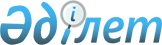 Об утверждении стандартов государственных услуг в области охраны и защиты прав интеллектуальной собственности
					
			Утративший силу
			
			
		
					Приказ Министра юстиции Республики Казахстан от 11 октября 2018 года № 1481. Зарегистрирован в Министерстве юстиции Республики Казахстан 16 октября 2018 года № 17557. Утратил силу приказом и.о. Министра юстиции Республики Казахстан от 19 мая 2020 года № 41.
      Сноска. Утратил силу приказом и.о. Министра юстиции РК от 19.05.2020 № 41 (вводится в действие по истечении десяти календарных дней после дня его первого официального опубликования).
      В соответствии с подпунктом 1) статьи 10 Закона Республики Казахстан от 15 апреля 2013 года "О государственных услугах" ПРИКАЗЫВАЮ:
      1. Утвердить следующие стандарты государственных услуг: 
      1) "Внесение сведений и их изменений в Государственный реестр прав на объекты, охраняемые авторским правом" согласно приложению 1 к настоящему приказу;
      2) "Аккредитация организаций, управляющих имущественными правами на коллективной основе" согласно приложению 2 к настоящему приказу;
      3) "Регистрация предоставления права на использование товарного знака, селекционного достижения и объекта промышленной собственности" согласно приложению 3 к настоящему приказу;
      4) "Регистрация передачи исключительного права на товарный знак, селекционное достижение и объект промышленной собственности" согласно приложению 4 к настоящему приказу;
      5) "Регистрация товарного знака" согласно приложению 5 к настоящему приказу;
      6) "Регистрация права пользования наименованием места происхождения товара" согласно приложению 6 к настоящему приказу;
      7) "Выдача охранных документов в сфере промышленной собственности" согласно приложению 7 к настоящему приказу;
      8) "Выдача охранного документа на селекционное достижение" согласно приложению 8 к настоящему приказу;
      9) "Регистрация топологий интегральных микросхем" согласно приложению 9 к настоящему приказу;
      10) "Предоставление выписки из государственных реестров товарных знаков, наименований мест происхождения товаров" согласно приложению 10 к настоящему приказу;
      11) "Аттестация кандидатов в патентные поверенные" согласно приложению 11 к настоящему приказу;
      12) "Выдача свидетельства патентного поверенного" согласно приложению 12 к настоящему приказу.
      Сноска. Пункт 1 с изменениями, внесенными приказом Министра юстиции РК от 05.07.2019 № 382 (вводится в действие по истечении десяти календарных дней после дня его первого официального опубликования).


      2. Признать утратившими силу некоторые приказы Министерства юстиции Республики Казахстан согласно приложению 13 к настоящему приказу.
      3. Департаменту по правам интеллектуальной собственности Министерства юстиции Республики Казахстан обеспечить:
      1) государственную регистрацию настоящего приказа в Министерстве юстиции Республики Казахстан;
      2) в течение десяти календарных дней со дня государственной регистрации настоящего приказа его направление на казахском и русском языках в Республиканское государственное предприятие на праве хозяйственного ведения "Республиканский центр правовой информации" для официального опубликования и включения в Эталонный контрольный банк нормативных правовых актов Республики Казахстан;
      3) размещение настоящего приказа на официальном интернет-ресурсе Министерства юстиции Республики Казахстан.
      4. Контроль за исполнением настоящего приказа возложить на курирующего вице-министра юстиции Республики Казахстан.
      5. Настоящий приказ вводится в действие по истечении десяти календарных дней после дня его первого официального опубликования.
       "СОГЛАСОВАН"
Министр информации и коммуникаций
Республики Казахстан
_____________ Д. Абаев
"___" _________ 2018 года Стандарт государственной услуги "Внесение сведений и их изменений в Государственный реестр прав на объекты, охраняемые авторским правом" Глава 1. Общие положения
      1. Государственная услуга "Внесение сведений и их изменений в Государственный реестр прав на объекты, охраняемые авторским правом" (далее – государственная услуга).
      2. Стандарт государственной услуги (далее – стандарт) разработан Министерством юстиции Республики Казахстан (далее – уполномоченный орган).
      3. Государственная услуга оказывается Республиканским государственным предприятием "Национальный институт интеллектуальной собственности" (далее – услугодатель).
      Прием заявления и выдача результата оказания государственной услуги осуществляется через веб-портал "электронного правительства" www.egov.kz (далее – портал). Глава 2. Порядок оказания государственной услуги
      4. Срок оказания государственной услуги – в течение одного рабочего дня, следующего за днем получения заявления услугополучателем.
      В Реестре могут быть исправлены ошибки технического характера, не изменяющие принадлежность, характер или содержание внесенных сведений, в течение одного рабочего дня с даты получения заявления услугополучателя.
      Сноска. Пункт 4 в редакции приказа Министра юстиции РК от 12.07.2019 № 391 (вводится в действие по истечении десяти календарных дней после дня его первого официального опубликования).


      5. Форма оказания государственной услуги – электронная (полностью автоматизированная).
      6. Результат оказания государственной услуги – свидетельство о внесении сведений в Государственный реестр прав на объекты, охраняемые авторским правом (далее – Реестр), либо мотивированный отказ в оказании государственной услуги в случае и по основаниям, предусмотренным пунктом 10 настоящего стандарта.
      7. Государственная услуга оказывается на платной основе физическим лицам (далее – услугополучатель) в соответствии с Ценами, на услуги в части внесения сведений в Государственный реестр прав на объекты, охраняемые авторским правом (далее – Цены) и размещаемыми на официальных сайтах уполномоченного органа www.adilet.gov.kz и услугодателя www.kazpatent.kz.
      Оплата осуществляется безналичным способом через платежный шлюз банка второго уровня, интегрированного c информационной системой услугодателя newcab.kazpatent.kz.
      8. График работы портала – круглосуточно, за исключением технических перерывов, связанных с проведением ремонтных работ (при обращении услугополучателя после окончания рабочего времени, в выходные и праздничные дни, прием заявления и выдача результата оказания государственной услуги осуществляется следующим рабочим днем согласно трудовому законодательству Республики Казахстан).
      9. Перечень документов, необходимых для оказания государственной услуги услугополучателю на портал:
      При внесении сведений в Реестр:
      1) заявление по форме согласно приложению 1 к настоящему стандарту;
      2) экземпляр произведения.
      Вместо экземпляра произведения к заявлению могут прилагаться эскизы, чертежи, рисунки или фотографии, а в отношении программ для электронной вычислительной машины (ЭВМ) или баз данных – реферат, включающий название программы или базы данных, фамилию, имя, отчество (если оно указано в документе, удостоверяющем личность) автора, дату создания, область применения, назначение, функциональные возможности, исходный код (исходный текст), основные технические характеристики, язык программирования, тип реализующей ЭВМ.
      3) в отношении составного или производного произведения дополнительно представляется копия авторского договора, заключенного с автором (ами) или правообладателем оригинального произведения. В случае, если в составном произведении использованы произведения других авторов, срок охраны которых истек на дату подачи заявления услугополучателем, авторский договор не требуется. В случае истечения срока охраны произведения, на основе которого создано производное произведение, представление авторского договора с автором основного произведения не требуется;
      4) в отношении произведений религиозного содержания дополнительно представляется электронная копия положительного заключения религиоведческой экспертизы;
      5) документы, являющиеся основанием для предоставления льгот:
      участники Великой Отечественной войны и приравненные к ним лица в соответствии со статьей 10 Закона Республики Казахстан от 28 апреля 1995 года "О льготах и социальной защите участников, инвалидов Великой Отечественной войны и лиц, приравненных к ним" (далее – Закон от 28 апреля 1995 года) представляют: копию удостоверения участника Великой Отечественной войны, или копию пенсионного удостоверения с отметкой о праве на льготы или копию удостоверения к медали "За оборону Ленинграда" или к знаку "Жителю блокадного Ленинграда", или копию удостоверения бывшего несовершеннолетнего узника, либо архивной справки о принудительном содержании в концлагерях, гетто и других местах принудительного содержания, созданных фашистами и их союзниками в период второй мировой войны, или копию справок из военного комиссариата, подтверждающих участие в боевых действиях на территории других государств или копию военного билета с отметкой об участии в боевых действиях на территории других государств, или копию документа, подтверждающего работу по обслуживанию советского воинского контингента в Афганистане или копию медицинских документов, подтверждающих ранение, контузию, увечье, или копию удостоверения к орденам и медалям бывшего Союза ССР за участие в обеспечении боевых действий, или копию удостоверения участника ликвидации последствий катастрофы на Чернобыльской АЭС или копию документа, подтверждающего участие в ликвидации последствий катастрофы на Чернобыльской АЭС или других радиационных катастроф и аварий на объектах гражданского или военного назначения, участие непосредственно в ядерных испытаниях и учениях или копию справки из военного комиссариата или Комитета по чрезвычайным ситуациям Министерства внутренних дел Республики Казахстан, подтверждающую факт участия в ликвидации радиационных катастроф и аварий на объектах военного или гражданского назначения, участия непосредственно в ядерных испытаниях и учениях;
      лица, награжденные орденами и медалями бывшего Союза ССР за самоотверженный труд и безупречную воинскую службу в тылу в годы Великой Отечественной войны, лица, проработавшие (прослужившие) не менее шести месяцев с 22 июня 1941 года по 9 мая 1945 года и не награжденные орденами и медалями бывшего Союза ССР за самоотверженный труд и безупречную воинскую службу в тылу в годы Великой Отечественной войны - копию трудовой книжки или копии иных документов, содержащих сведения о работе с 22 июня 1941 года по 9 мая 1945 года (документа, содержащего сведения о периодах работы, выданного с места работы, а также архивными учреждениями, или выписки из приказов, лицевых счетов и ведомостей на выдачу заработной платы, или членского билета или учетной карточки членов коммунистической партии или профсоюзов, или решения комиссий по установлению стажа работы, по назначению пенсий, осуществлявшие деятельность в соответствии с ранее действовавшим законодательством, или решения судов, или решения специальных комиссий, или удостоверения о праве на льготы, выданное до 1998 года, или справки, подтверждающие факт учебы в фабрично-заводских училищах), или копию военного билета или копию справки, содержащей сведения о периоде военной службы с 22 июня 1941 года по 9 мая 1945 года в соответствии с Законом от 28 апреля 1995 года;
      инвалиды - копию справки об инвалидности;
      один из родителей инвалида с детства - копию справки об инвалидности;
      оралманы - копию удостоверения оралмана, выданное местным исполнительным органом по миграции;
      несовершеннолетние - копию свидетельства о рождении.
      Сведения об авторских правах на произведения, созданные в раздельном соавторстве, могут быть внесены в Реестр раздельно в случае указания на это любым из соавторов в своем заявлении.
      При внесении изменений в сведения в Реестр:
      заявление согласно приложению 2 к настоящему стандарту.
      Сноска. Пункт 9 в редакции приказа Министра юстиции РК от 12.07.2019 № 391 (вводится в действие по истечении десяти календарных дней после дня его первого официального опубликования).


      10. Основаниями для отказа для внесения сведений в Реестр является несоблюдение требований, установленных статьей 9-1 Закона Республики Казахстан "Об авторском праве и смежных правах". Глава 3. Порядок обжалования решений, действий (бездействия) услугодателя и (или) его должностных лиц по вопросам оказания государственных услуг
      11. Обжалование решений, действий (бездействия) услугодателя и (или) его должностных лиц, а также на сотрудников по вопросам оказания государственных услуг:
      жалоба подается на имя руководителя услугодателя по адресу: 010000, город Нур- Султан, район Есиль, Коргалжинское шоссе, здание 3Б, контактный телефон: (87172) 62-15-15, 8 (7172) 62-16-01 либо на имя руководителя уполномоченного органа.
      Жалоба принимается в письменной форме по почте, либо нарочно через канцелярию услугодателя и уполномоченного органа в рабочие дни.
      В необходимых случаях услугополучателем к жалобе прилагаются документы, подтверждающие некачественное оказание государственной услуги услугодателя.
      Подтверждением принятия жалобы является регистрация (штамп, входящий номер и дата) в канцелярии услугодателя, или уполномоченного органа, с указанием фамилии и инициалов лица, принявшего жалобу, срока и места получения ответа на поданную жалобу. 
      Жалоба услугополучателя, поступившая в адрес услугодателя, или уполномоченного органа, подлежит рассмотрению в течение пяти рабочих дней со дня ее регистрации. Мотивированный ответ о результатах рассмотрения жалобы направляется услугополучателю посредством почтовой связи либо выдается нарочно в канцелярии услугодателя или уполномоченного органа.
      Информацию о порядке обжалования действия (бездействия) услугодателя можно получить по телефону единого контакт-центра 1414.
      В случае несогласия с результатами оказанной государственной услуги услугополучатель может обратиться с жалобой в уполномоченный орган по оценке и контролю за качеством оказания государственных услуг.
      Жалоба услугополучателя, поступившая в адрес уполномоченного органа по оценке и контролю за качеством оказания государственных услуг, рассматривается в течение пятнадцати рабочих дней со дня ее регистрации.
      Сноска. Пункт 11 с изменением, внесенным приказом Министра юстиции РК от 12.07.2019 № 391 (вводится в действие по истечении десяти календарных дней после дня его первого официального опубликования).


      12. В случаях несогласия с результатами оказанной государственной услуги, услугополучатель обращается в суд в установленном законодательством Республики Казахстан порядке. Глава 4. Иные требования с учетом особенностей оказания государственной услуги
      13. Основанием для уменьшения размера оплаты являются льготы, которые предоставляются следующим лицам:
      1) участников Великой Отечественной войны и приравненным к ним лицам;
      2) лиц, награжденных орденами и медалями бывшего Союза ССР за самоотверженный труд и безупречную воинскую службу в тылу в годы Великой Отечественной войны;
      3) лиц, проработавших (прослужившим) не менее шести месяцев с 22 июня 1941 года по 9 мая 1945 года и не награжденным орденами и медалями бывшего Союза ССР за самоотверженный труд и безупречную воинскую службу в тылу в годы Великой Отечественной войны;
      4) инвалидов, а также одному из родителей инвалида с детства;
      5) оралманов;
      6) несовершеннолетних. 
      Льготы предоставляются в размере 95 процентов от цены за услугу по внесению сведений в Реестр при условии представления подтверждающих документов о принадлежности к любой из выше перечисленных категории лиц.
      14. Адреса мест оказания государственной услуги размещены на интернет-ресурсах уполномоченного органа www.adilet.gov.kz и услугодателя www.kazpatent.kz.
      15. Услугополучатель имеет возможность получения государственной услуги в электронной форме через портал при условии наличия ЭЦП.
      16. Услугополучатель имеет возможность получения информации о порядке и статусе оказания государственной услуги в режиме удаленного доступа посредством "личного кабинета" портала, а также Единого контакт-центра.
      17. Контактные телефоны справочных служб по вопросам оказания государственной услуги: 8 (7172) 62 1515, 8 (7172) 62 15 16.
      Единый контакт-центр: 1414, 8 800 080 7777.                                            Заявление
                   о внесении сведений в Государственный реестр прав на объекты,
                                     охраняемые авторским правом
             Я (Мы)____________________________________________________________________
             (фамилия, имя, отчество (если оно указано в документе, удостоверяющем
личность)) автора(-ов)) индивидуальный идентификационный номер ____________________
настоящим подтверждаю(-ем), что являюсь(-емся) единственным(-и) автором(-ами) необнародованного
________________________________________________________________________________
                   (вид объекта авторского права)
      созданного мною (нами) __________________________________________________________
                         (число, месяц, год создания объекта)
под названием __________________________________________________________________
____________________________ и прошу (-сим) внести сведения в Государственный реестр
прав на объекты, охраняемые авторским правом.
       Юридическое значение факта внесения сведений в Государственный реестр прав на
объекты, охраняемые авторским правом Республиканским государственным предприятием
на праве хозяйственного ведения "Национальный институт интеллектуальной собственности" мне (нам) разъяснены.
"___" __________ 20__ года                         ____________________
                                                 (подпись автора (-ов))
             Согласен, на использование сведений, составляющих охраняемую Законом тайну, содержащихся в информационных системах, при оказании государственных услуг                                            Заявление
                   о внесении изменений в сведения в Государственном реестре прав
                         на объекты, охраняемые авторским правом
             Я (Мы) ___________________________________________________________________
                         (фамилия, имя, отчество (если оно указано в документе,
удостоверяющем личность) автора (-ов))
индивидуальный идентификационный номер _________________________________________
прошу(сим) внести изменения в сведения в Государственном реестре прав на объекты,
охраняемые авторским правом, за №_______от "___"________года.
________________________________________________________________________________
________________________________________________________________________________
_______________________________________________________________________________.
       "___" _________ 20__ года
       Согласен, на использование сведений, составляющих охраняемую Законом тайну,
содержащихся в информационных системах, при оказании государственных услуг Стандарт государственной услуги "Аккредитация организаций, управляющих имущественными правами на коллективной основе" Глава 1. Общие положения
      1. Государственная услуга "Аккредитация организаций, управляющих имущественными правами на коллективной основе" (далее – государственная услуга).
      2. Стандарт государственной услуги (далее – стандарт) разработан Министерством юстиции Республики Казахстан (далее – уполномоченный орган). 
      3. Государственная услуга оказывается Министерством юстиции Республики Казахстан (далее – услугодатель).
      Прием заявления и выдача результата оказания государственной услуги осуществляется через веб-портал "электронного правительства" www.e.gov.kz (далее – портал). Глава 2. Порядок оказания государственной услуги
      4. Срок оказания государственной услуги – в течение 15 рабочих дней.
      5. Форма оказания государственной услуги – электронная (полностью автоматизированная).
      6. Результат оказания государственной услуги – свидетельство об аккредитации сроком на пять лет, либо мотивированный ответ об отказе в оказании государственной услуги в случаях и по основаниям, предусмотренным пунктом 10 настоящего стандарта.
      Результат оказания государственной услуги направляется и хранится в "личном кабинете" услугополучателя в форме электронного документа, подписанного электронной цифровой подписью (далее – ЭЦП) уполномоченного лица услугодателя.
      7. Государственная услуга оказывается бесплатно юридическим лицам (далее – услугополучатель).
      8. График работы портала – круглосуточно, за исключением технических перерывов, связанных с проведением ремонтных работ, а также при обращении услугополучателя после окончания рабочего времени, в выходные и праздничные дни, прием заявления и выдача результата оказания государственной услуги осуществляется следующим рабочим днем согласно трудовому законодательству Республики Казахстан.
      9. Перечень документов, необходимых для оказания государственной услуги при обращении услугополучателя на портал:
      1) заявление в форме электронного документа, удостоверенного ЭЦП услугополучателя, согласно приложению 1 к настоящему стандарту;
      2) электронная копия решения общего собрания о прохождении аккредитации;
      3) электронная копия заключенных организацией двусторонних и многосторонних соглашений с иностранными организациями, управляющими имущественными правами на коллективной основе;
      4) электронная копия решения общего собрания относительно размера вознаграждения;
      5) электронная копия решения общего собрания относительно условия заключения лицензионного договора с пользователями;
      6) электронная копия решения общего собрания относительно способа распределения и выплаты собранного вознаграждения;
      7) электронная копия отзывов правообладателей объектов авторского права и смежных прав в отношении услугополучателя;
      8) форма сведений согласно приложению 2 к настоящему стандарту.
      Сведения о государственной регистрации (перерегистрации) юридического лица услугодатель получает из соответствующих государственных информационных систем через шлюз "электронного правительства".
      При сдаче услугополучателем всех необходимых документов в "личном кабинете" услугополучателя отображается статус о принятии запроса для оказания государственной услуги.
      Сноска. Пункт 9 в редакции приказа Министра юстиции РК от 12.07.2019 № 391 (вводится в действие по истечении десяти календарных дней после дня его первого официального опубликования).


      10. Основаниями для отказа в оказании государственной услуги, являются:
      1) непредставление документов, установленных законодательством Республики Казахстан;
      2) неполнота сведений, содержащихся в представленных документах;
      3) привлечение к административной ответственности за воспрепятствование должностным лицам органов государственного контроля и надзора в выполнении ими служебных обязанностей, а также невыполнение постановлений, предписаний и иных требований;
      4) невыполнение и (или) ненадлежащее исполнение организацией обязанностей, предусмотренных статьей 46 Закона Республики Казахстан от 10 июня 1996 года "Об авторском праве и смежных правах". Глава 3. Порядок обжалования решений, действий (бездействия) услугодателя и (или) его должностных лиц по вопросам оказания государственных услуг
      11. Обжалование решений, действий (бездействий) услугодателя и (или) его должностных лиц по вопросам оказания государственных услуг: жалоба подается на имя руководителя услугодателя по адресу: 010000, город Нур-Султан, район Есиль, улица Мәңгілік ел, дом № 8, подъезд № 13, кабинет № 022, контактный телефон: 8 (7172) 74-07-84; 55-87-64.
      Жалоба принимается - в электронном виде через портал, посредством сайта услугодателя (www.adilet.gov.kz), в бумажном виде по почте, либо нарочно через канцелярию услугодателя, в рабочие дни.
      В необходимых случаях услугополучателем к жалобе прилагаются документы, подтверждающие некачественное оказание государственной услуги услугодателем.
      Подтверждением принятия жалобы является регистрация (штамп, входящий номер и дата) в канцелярии услугодателя, с указанием фамилии и инициалов лица, принявшего жалобу, срока и места получения ответа на поданную жалобу.
      Жалоба услугополучателя, поступившая в адрес услугодателя, подлежит рассмотрению в течение пяти рабочих дней со дня ее регистрации. Мотивированный ответ о результатах рассмотрения жалобы направляется услугополучателю посредством почтовой связи либо выдается нарочно в канцелярии услугодателя, а также по желанию услугополучателя ответ направляется на указанный в жалобе электронный адрес.
      Информацию о порядке обжалования можно получить по телефону Единого контакт-центра 1414, 8 800 080 7777.
      В случае несогласия с результатами оказанной государственной услуги услугополучатель может обратиться с жалобой в уполномоченный орган по оценке и контролю за качеством оказания государственных услуг.
      Жалоба услугополучателя, поступившая в адрес уполномоченного органа по оценке и контролю за качеством оказания государственных услуг, рассматривается в течение пятнадцати рабочих дней со дня ее регистрации.
      Сноска. Пункт 11 с изменением, внесенным приказом Министра юстиции РК от 12.07.2019 № 391 (вводится в действие по истечении десяти календарных дней после дня его первого официального опубликования).


      12. В случаях несогласия с результатами оказанной государственной услуги, услугополучатель обращается в суд в установленном законодательством Республики Казахстан порядке. Глава 4. Иные требования с учетом особенностей оказания государственной услуги
      13. Адреса мест оказания государственной услуги размещены на интернет-ресурсах уполномоченного органа www.adilet.gov.kz.
      14. Услугополучатель имеет возможность получения государственной услуги в электронной форме через портал при условии наличия ЭЦП.
      15. Услугополучатель имеет возможность получения информации о порядке и статусе оказания государственной услуги в режиме удаленного доступа посредством "личного кабинета" портала, а также Единого контакт-центра.
      16. Контактные телефоны справочных служб по вопросам оказания государственной услуги: 8 (7172) 74-07-54, 74-06-19. Единый контакт-центр: 1414, 8 800 080 7777.              Заявление, представляемое организацией, управляющей
       имущественными правами на коллективной основе, для прохождения аккредитации
      Сноска. Стандарт дополнен приложением 1 в соответствии с приказом Министра юстиции РК от 12.07.2019 № 391 (вводится в действие по истечении десяти календарных дней после дня его первого официального опубликования).
      От имени членов объединения прошу аккредитовать в порядке статьи 46-1 Закона
Республики Казахстан "Об авторском праве и смежных правах"
_______________________________________________________________________________
(полное наименование организации, управляющей имущественными правами на
коллективной основе)
находящееся по адресу:___________________________________________________________
                                (место нахождения организации)
регистрационный номер___________________________________________________________
                         (регистрационный номер юридического лица)
БИН:__________________________________________________________________________
                   (бизнес-идентификационный номер) (при его наличии)
в следующей сфере коллективного управления:_______________________________________
(согласно пункту 3 статьи 43 Закона Республики Казахстан "Об авторском праве
и смежных правах")
К заявлению прилагаются следующие документы: _______________________________________________________________________________
_______________________________________________________________________________
________________________________________________________________________________ Сведения, представляемые организацией, управляющей имущественными правами на коллективной основе, для прохождения аккредитации
      Сноска. Приложение 2 в редакции приказа Министра юстиции РК от 12.07.2019 № 391 (вводится в действие по истечении десяти календарных дней после дня его первого официального опубликования).
      1. Количество действующих договоров на коллективное управление авторскими правами и смежными правами __________________________________________________________________________;
      2. Количество действующих договоров с пользователями объектов авторского права и смежных прав __________________________;
      3. Список членов организации, управляющей имущественными правами на коллективной основе _________________________________________________;
      4. Сведения о лицах, уполномоченных представлять такую организацию в необходимых для правообладателей и пользователей регионах Казахстана ___________________________________________________________;
      5. Сведения о наличии Интернет-ресурса ___________________________________;
      6. Сведения о проверке деятельности организации, управляющей имущественными правами на коллективной основе в области авторского права и смежных прав за последние два года ______________________________________________________________________;
      Сноска. Приложение 3 в редакции приказа Министра юстиции РК от 05.07.2019 № 382 (вводится в действие по истечении десяти календарных дней после дня его первого официального опубликования). Стандарт государственной услуги 
"Регистрация предоставления права на использование товарного знака, селекционного достижения и объекта промышленной собственности" Глава 1. Общие положения
      1. Государственная услуга "Регистрация предоставления права на использование товарного знака, селекционного достижения и объекта промышленной собственности" (далее – государственная услуга).
      2. Стандарт государственной услуги (далее – стандарт) разработан Министерством юстиции Республики Казахстан (далее – уполномоченный орган).
      3. Государственная услуга оказывается Республиканским государственным предприятием на праве хозяйственного ведения "Национальный институт интеллектуальной собственности" Министерства юстиции Республики Казахстан (далее – услугодатель).
      Прием заявления и выдача результата оказания государственной услуги осуществляется через веб-портал "электронного правительства" www.egov.kz (далее – портал). Глава 2. Порядок оказания государственной услуги
      4. Срок оказания государственной услуги:
      в течение 10 (десяти) рабочих дней со дня сдачи физическим или юридическим лицом (далее – услугополучатель) пакета документов, указанных в пункте 9 настоящего стандарта.
      В случае нарушения требований к оформлению документов или наличия оснований, препятствующих регистрации договора, но которые могут быть устранены, услугодателем услугополучателю направляется уведомление с предложением в трехмесячный срок с даты его отправки представить отсутствующие или исправленные документы либо внести необходимые изменения и дополнения. 
      5. Форма оказания государственной услуги – электронная (полностью автоматизированная).
      6. Результат оказания государственной услуги – направление услугополучателю уведомления о регистрации предоставления права на использование товарного знака, селекционного достижения и объекта промышленной собственности либо мотивированный ответ об отказе в оказании государственной услуги по основаниям, установленным пунктом 10 настоящего стандарта.
      Форма предоставления результата оказания государственной услуги – электронная.
      7. Государственная услуга оказывается на платной основе в соответствии с Ценами на услуги в области охраны товарных знаков, наименований мест происхождения товаров, объектов промышленной собственности, селекционных достижений, утверждаемыми в соответствии с пунктом 2 статьи 3-1 Закона "О товарных знаках, знаках обслуживания и наименованиях мест происхождения товаров", в соответствии с пунктом 2 статьи 3-2 Закона "Об охране селекционных достижений", в соответствии с пунктом 2 статьи 4-1 Закона Республики Казахстан "Патентный закон Республики Казахстан" (далее – Цены), и размещаемыми на официальных сайтах уполномоченного органа www.adilet.gov.kz и услугодателя www.kazpatent.kz.
      Оплата осуществляется безналичным способом через платежный шлюз банка второго уровня, интегрированного c информационной системой услугодателя newcab.kazpatent.kz, по банковским реквизитам, указанным в приложении 1 к настоящему стандарту.
      8. График работы:
      1) портала – круглосуточно, за исключением технических перерывов в связи с проведением ремонтных работ.
      2) услугодателя - с понедельника по пятницу включительно, с 9.00 до 18.30 часов с перерывом на обед с 13.00 до 14.30 часов, кроме выходных и праздничных дней, согласно трудовому законодательству Республики Казахстан.
      9. Перечень документов, необходимых для оказания государственной услуги:
      одно из выбранных заявлений в форме электронного документа, удостоверенного электронной цифровой подписью услугополучателя,  согласно приложениям 2, 3, 4 настоящего стандарта;
      электронная копия договора о предоставлении права на использование объекта либо нотариально заверенной копии договора;
      электронная копия решения органов управления владельца охранного документа или исключительных прав, общего собрания учредителей или акционеров по вопросу заключения договора и представления полномочий по подписанию договора руководителем предприятия, в случае подачи заявления национальным услугополучателем;
      электронная копия доверенности (если заявление на оказание государственной услуги подается через представителя).
      Услугополучатель дает согласие на использование сведений, составляющих охраняемую законом тайну, содержащихся в информационных системах, при оказании государственных услуг, если иное не предусмотрено законами Республики Казахстан.
      Сведения о документе, подтверждающем оплату, услугодатель получает из соответствующей государственной информационной системы через шлюз "электронного правительства".
      10. Услугодатель отказывает в оказании государственной услуги по следующим основаниям:
      1) истечение срока для восстановления прекращенного срока действия исключительного права на объект;
      2) истечение срока для устранения оснований, временно препятствующих регистрации;
      3) получение заявления о регистрации от лица, не являющегося стороной договора;
      4) отсутствие регистрации лицензионного договора или дополнительного соглашения к нему;
      5) наличие у стороны принятых обязательств, препятствующих предоставлению права на использование объекта;
      6) введение в заблуждение относительно товара или его изготовителя в случае передачи права на товарный знак. Глава 3. Порядок обжалования решений, действий (бездействия) услугодателя и (или) его должностных лиц по вопросам оказания государственных услуг
      11. Обжалование решений, действий (бездействия) услугодателя и (или) его должностных лиц по вопросам оказания государственной услуги: жалоба подается на имя руководителя услугодателя по адресу, указанному в пункте 13 настоящего стандарта.
      Жалоба подается в письменной форме по почте, нарочно через канцелярию услугодателя либо посредством портала.
      Подтверждением принятия жалобы является ее регистрация (штамп, входящий номер и дата) в канцелярии услугодателя с указанием фамилии и инициалов лица, принявшего жалобу. Жалоба подписывается услугополучателем. 
      Информацию о порядке обжалования через портал можно получить по телефонам Единого контакт-центра, указанным в пункте 16 настоящего стандарта.
      Жалоба услугополучателя, поступившая в адрес услугодателя, подлежит рассмотрению в течение пяти рабочих дней со дня ее регистрации. Мотивированный ответ о результатах рассмотрения жалобы направляется услугополучателю по почте либо выдается нарочно в канцелярии услугодателя.
      В случаях несогласия с результатами оказанной государственной услуги услугополучатель может обратиться с жалобой в уполномоченный орган, а также в уполномоченный орган по оценке и контролю за качеством оказания государственных услуг.
      Жалобы услугополучателей, поступившие в адрес уполномоченного органа по оценке и контролю за качеством оказания государственных услуг, рассматривается в течение пятнадцати рабочих дней со дня ее регистрации.
      12. В случаях несогласия с результатами оказанной государственной услуги, услугополучатель обращается в суд в установленном законодательством Республики Казахстан порядке. Глава 4. Иные требования с учетом особенностей оказания государственной услуги
      13. Адреса мест оказания государственной услуги размещены на интернет-ресурсах уполномоченного органа www.adilet.gov.kz и услугодателя www.kazpatent.kz. 
      14. Для получения государственной услуги через портал необходимо наличие электронной цифровой подписи.
      15. Услугополучатель имеет возможность получения информации о порядке и статусе оказания государственной услуги в режиме удаленного доступа посредством "личного кабинета" портала, а также Единого контакт-центра.
      16. Контактные телефоны справочных служб по вопросам оказания государственной услуги: 8 (7172) 62 15 15, 8 (7172) 62 15 16. 
      Единый контакт-центр - 1414, 8 800 080 7777. Банковские реквизиты, необходимые для оплаты услуг услугодателя
      Получатель: Республиканское государственное предприятие на праве хозяйственного ведения "Национальный институт интеллектуальной собственности" Министерства юстиции Республики Казахстан
      Адрес: 010000, Республика Казахстан, город Нур-Султан, район Есиль, шоссе Коргалжын, здание 3Б
      БИН: 020940003199
      КБЕ: 16
      КНП: 859
      Наименование банка ИИК БИК:
      Акционерное общество "Нурбанк" KZ8584905KZ006015415NURSKZKX
      Акционерное общество "Народный Банк Казахстана" KZ386010111000288323 HSBKKZKX, KZ366017111000000792 HSBKKZKX
      Дочерний банк акционерного общество "Сбербанк" KZ14914012203KZ0047J SABRKZKA
      Филиал акционерного общество "ForteBank" в городе Нур-Султан KZ1096503F0007611692IRTYKZKA                               ЗАЯВЛЕНИЕ
             о регистрации предоставления права по лицензионному или
                               сублицензионному договору
      Прошу зарегистрировать предоставление права по лицензионному или
сублицензионному договору в отношении охранного документа (охранных документов),
указанного (указанных) в настоящем заявлении.
       1. Наименование (наименования) и номер (номера) охранного документа (охранных
документов):
       ________________________________________________________________
       ________________________________________________________________
       2. Лицензиар (Сублицензиар) (Фамилия, Имя, Отчество (при его наличии) (далее – 
Ф.И.О.) физического лица/наименование юридического лица*; юридический адрес):
       ________________________________________________________________
       ________________________________________________________________
       3. Лицензиат (Сублицензиат) (Ф.И.О. физического лица/наименование юридического
лица*; юридический адрес):
       ________________________________________________________________
       ________________________________________________________________
       4. Патентный поверенный или иной представитель заявителя:
       ________________________________________________________________
       ________________________________________________________________
       5. Объем передаваемых прав с учетом видов использования, предусмотренных
договором:
       ________________________________________________________________
       ________________________________________________________________
       6. Адрес для переписки, контактный телефон:
       ________________________________________________________________
       Приложение:
       Договор на __ листах;
       Копия решения органов управления владельца охранного документа или
исключительных прав, общего собрания учредителей или акционеров по вопросу
заключения договора и представления полномочий по подписанию договора руководителем
предприятия;
       Копия доверенности, подтверждающая полномочия представителя на __ листах в __
экземплярах;
       Документ, подтверждающий оплату услуг экспертной организации;
       Заявитель                   (Подпись)                   (Ф.И.О., должность)
       Согласен (на) на использование сведений, составляющих охраняемую законом тайну,
содержащихся в информационных системах.
       Примечание:
       * Иностранные наименования юридических лиц указываются в казахской и русской
транслитерации                               ЗАЯВЛЕНИЕ
             о регистрации предоставления права по договору комплексной
                         предпринимательской лицензии (франчайзинга)
      Прошу зарегистрировать предоставление права по договору комплексной
 предпринимательской лицензии (франчайзинга) в отношении охранного документа
(охранных документов), указанного (указанных) в настоящем заявлении.
       1. Наименование (наименования) и номер (номера) охранного документа (охранных
документов):
       ________________________________________________________________
       ________________________________________________________________
       2. Комплексный лицензиар (Фамилия, Имя, Отчество (при его наличии) (далее –
Ф.И.О.) физического лица/наименование юридического лица*; юридический адрес):
       ________________________________________________________________
       ________________________________________________________________
       3. Комплексный лицензиат (Ф.И.О. физического лица/наименование юридического
лица*; юридический адрес:
       ________________________________________________________________
       ________________________________________________________________
       4. Патентный поверенный или иной представитель заявителя:
       ________________________________________________________________
       ________________________________________________________________
       5. Объем передаваемых прав, с учетом видов использования, предусмотренных
договором:
       ________________________________________________________________
       ________________________________________________________________
       6. Адрес для переписки, контактный телефон:
       ________________________________________________________________
       ________________________________________________________________
       Приложение:
       Договор на __ листах;
       Копия решения органов управления владельца охранного документа или
исключительных прав, общего собрания учредителей или акционеров по вопросу
заключения договора и представления полномочий по подписанию договора руководителем
предприятия;
       Копия доверенности, подтверждающая полномочия представителя на __ листах в __
экземплярах;
       Документ, подтверждающий оплату услуг экспертной организации;
       Заявитель                   (Подпись)                   (Ф.И.О., должность)
       Согласен (на) на использование сведений, составляющих охраняемую законом тайну,
содержащихся в информационных системах.
       Примечание:
       *Иностранные наименования юридических лиц указываются в казахской и русской
транслитерации                               ЗАЯВЛЕНИЕ
             о регистрации дополнительного соглашения к лицензионному
        (сублицензионному, комплексной предпринимательской лицензии) договору
      Прошу зарегистрировать дополнительное соглашение к лицензионному
 (сублицензионному, комплексной предпринимательской лицензии) договору, заключенному
в отношении охранного документа (охранных документов), указанного (указанных) в
настоящем заявлении.
       1. Наименование (наименования) и номер (номера) охранного документа (охранных
документов):
       ________________________________________________________________
       ________________________________________________________________
       2. Регистрационный номер и дата регистрации договора:
       3. Лицензиар (Сублицензиар, Комплексный лицензиар) (Фамилия, Имя, Отчество (при
его наличии) (далее – Ф.И.О.) физического лица/наименование юридического лица*;
юридический адрес):
       ________________________________________________________________
       ________________________________________________________________
       4. Лицензиат (Сублицензиат, Комплексный лицензиат) (Ф.И.О. физического
лица/наименование юридического лица*; юридический адрес):
       ________________________________________________________________
       ________________________________________________________________
       5. Патентный поверенный или иной представитель заявителя:
       ________________________________________________________________
       ________________________________________________________________
       6. Адрес для переписки, контактный телефон:
       ________________________________________________________________
       Приложение:
       Договор на __ листах;
       Копия решения органов управления владельца охранного документа или
исключительных прав, общего собрания учредителей или акционеров по вопросу
заключения договора и представления полномочий по подписанию договора руководителем
предприятия;
       Копия доверенности, подтверждающая полномочия представителя на __ листах в __
экземплярах;
       Документ, подтверждающий оплату услуг экспертной организации;
       Заявитель (Подпись) (Ф.И.О., должность)
       Согласен (на) на использование сведений, составляющих охраняемую законом тайну,
содержащихся в информационных системах.
       Примечание:
       * Иностранные наименования юридических лиц указываются в казахской и русской
транслитерации
      Сноска. Приложение 4 в редакции приказа Министра юстиции РК от 05.07.2019 № 382 (вводится в действие по истечении десяти календарных дней после дня его первого официального опубликования). Стандарт государственной услуги "Регистрация передачи исключительного права на товарный знак, селекционное достижение и объект промышленной собственности" Глава 1. Общие положения
      1. Государственная услуга "Регистрация передачи исключительного права на товарный знак, селекционное достижение и объект промышленной собственности" (далее – государственная услуга).
      2. Стандарт государственной услуги (далее – стандарт) разработан Министерством юстиции Республики Казахстан (далее – уполномоченный орган).
      3. Государственная услуга оказывается Республиканским государственным предприятием на праве хозяйственного ведения "Национальный институт интеллектуальной собственности" Министерства юстиции Республики Казахстан (далее – услугодатель).
      Прием заявления и выдача результата оказания государственной услуги осуществляется через веб-портал "электронного правительства" www.egov.kz (далее – портал). Глава 2. Порядок оказания государственной услуги
      4. Срок оказания государственной услуги:
      в течение 10 (десяти) рабочих дней со дня сдачи физическим или юридическим лицом (далее – услугополучатель) пакета документов, указанных в пункте 9 настоящего стандарта.
      В случае нарушения требований к оформлению документов или наличия оснований, препятствующих регистрации договора, но которые могут быть устранены, услугодателем услугополучателю направляется уведомление с предложением в трехмесячный срок с даты его отправки представить отсутствующие или исправленные документы либо внести необходимые изменения и дополнения. 
      5. Форма оказания государственной услуги – электронная (полностью автоматизированная).
      6. Результат оказания государственной услуги – направление услугополучателю уведомления о регистрации передачи исключительного права на товарный знак, селекционное достижение и объект промышленной собственности либо мотивированный ответ об отказе в оказании государственной услуги по основаниям, установленным пунктом 10 настоящего стандарта.
      Форма предоставления результата оказания государственной услуги – электронная.
      7. Государственная услуга оказывается на платной основе в соответствии с Ценами на услуги в области охраны товарных знаков, наименований мест происхождения товаров, объектов промышленной собственности, селекционных достижений, утверждаемыми в соответствии с пунктом 2 статьи 3-1 Закона "О товарных знаках, знаках обслуживания и наименованиях мест происхождения товаров", в соответствии с пунктом 2 статьи 3-2 Закона "Об охране селекционных достижений", в соответствии с пунктом 2 статьи 4-1 Закона Республики Казахстан "Патентный закон Республики Казахстан" (далее – Цены), и размещаемыми на официальных сайтах уполномоченного органа www.adilet.gov.kz и услугодателя www.kazpatent.kz.
      Оплата осуществляется безналичным способом через платежный шлюз банка второго уровня, интегрированного c информационной системой услугодателя newcab.kazpatent.kz, по банковским реквизитам, указанным в приложении 1 к настоящему стандарту.
      8. График работы:
      1) портала – круглосуточно, за исключением технических перерывов в связи с проведением ремонтных работ.
      2) услугодателя - с понедельника по пятницу включительно, с 9.00 до 18.30 часов с перерывом на обед с 13.00 до 14.30 часов, кроме выходных и праздничных дней, согласно трудовому законодательству Республики Казахстан.
      9. Перечень документов, необходимых для оказания государственной услуги:
      одно из выбранных заявлений в форме электронного документа, удостоверенного электронной цифровой подписью услугополучателя,  согласно приложениям 2, 3 настоящего стандарта;
      электронная копия договора о передаче исключительного права на объект либо нотариально заверенной копии договора;
      электронная копия решения органов управления владельца охранного документа или исключительных прав, общего собрания учредителей или акционеров по вопросу заключения договора и представления полномочий по подписанию договора руководителем предприятия, в случае подачи заявления национальным услугополучателем;
      электронная копия доверенности (если заявление на оказание государственной услуги подается через представителя).
      Услугополучатель дает согласие на использование сведений, составляющих охраняемую законом тайну, содержащихся в информационных системах, при оказании государственных услуг, если иное не предусмотрено законами Республики Казахстан.
      Сведения о документе, подтверждающем оплату, услугодатель получает из соответствующей государственной информационной системы через шлюз "электронного правительства".
      Экспертиза и регистрация договоров о передаче прав, одной из сторон которых является физическое или юридическое лицо иностранного государства-участника Сингапурского договора, осуществляются в соответствии с положениями Сингапурского договора о законах по товарным знакам от 27 марта 2006 года.
      10. Услугодатель отказывает в оказании государственной услуги по следующим основаниям:
      1) истечение срока для восстановления прекращенного срока действия исключительного права на объект;
      2) истечение срока для устранения оснований, временно препятствующих регистрации;
      3) получение заявления о регистрации от лица, не являющегося стороной договора;
      4) отсутствие регистрации права на распоряжение исключительным правом на товарный знак;
      5) введение в заблуждение относительно товара или его изготовителя в случае передачи права на товарный знак. Глава 3. Порядок обжалования решений, действий (бездействия) услугодателя и (или) его должностных лиц по вопросам оказания государственных услуг
      11. Обжалование решений, действий (бездействия) услугодателя и (или) его должностных лиц по вопросам оказания государственной услуги: жалоба подается на имя руководителя услугодателя по адресу, указанному в пункте 13 настоящего стандарта.
      Жалоба подается в письменной форме по почте, нарочно через канцелярию услугодателя либо посредством портала.
      Подтверждением принятия жалобы является ее регистрация (штамп, входящий номер и дата) в канцелярии услугодателя с указанием фамилии и инициалов лица, принявшего жалобу. Жалоба подписывается услугополучателем.
      Информацию о порядке обжалования через портал можно получить по телефонам Единого контакт-центра, указанным в пункте 16 настоящего стандарта.
      Жалоба услугополучателя, поступившая в адрес услугодателя, подлежит рассмотрению в течение пяти рабочих дней со дня ее регистрации. Мотивированный ответ о результатах рассмотрения жалобы направляется услугополучателю по почте либо выдается нарочно в канцелярии услугодателя.
      В случаях несогласия с результатами оказанной государственной услуги услугополучатель может обратиться с жалобой в уполномоченный орган, а также в уполномоченный орган по оценке и контролю за качеством оказания государственных услуг.
      Жалобы услугополучателей, поступившие в адрес уполномоченного органа по оценке и контролю за качеством оказания государственных услуг, рассматривается в течение пятнадцати рабочих дней со дня ее регистрации.
      12. В случаях несогласия с результатами оказанной государственной услуги, услугополучатель обращается в суд в установленном законодательством Республики Казахстан порядке. Глава 4. Иные требования с учетом особенностей оказания государственной услуги
      13. Адреса мест оказания государственной услуги размещены на интернет-ресурсах уполномоченного органа www.adilet.gov.kz и услугодателя www.kazpatent.kz. 
      14. Для получения государственной услуги через портал необходимо наличие электронной цифровой подписи.
      15. Услугополучатель имеет возможность получения информации о порядке и статусе оказания государственной услуги в режиме удаленного доступа посредством "личного кабинета" портала, а также Единого контакт-центра.
      16. Контактные телефоны справочных служб по вопросам оказания государственной услуги: 8 (7172) 62 15 15, 8 (7172) 62 15 16. 
      Единый контакт-центр - 1414, 8 800 080 7777. Банковские реквизиты, необходимые для оплаты услуг услугодателя
      Получатель: Республиканское государственное предприятие на праве хозяйственного ведения "Национальный институт интеллектуальной собственности" Министерства юстиции Республики Казахстан
      Адрес: 010000, Республика Казахстан, город Нур-Султан, район Есиль, шоссе Коргалжын, здание 3Б
      БИН: 020940003199
      КБЕ: 16
      КНП: 859
      Наименование банка ИИК БИК:
      Акционерное общество "Нурбанк" KZ8584905KZ006015415NURSKZKX
      Акционерное общество "Народный Банк Казахстана" KZ386010111000288323 HSBKKZKX, KZ366017111000000792 HSBKKZKX
      Дочерний банк акционерного общество "Сбербанк" KZ14914012203KZ0047J SABRKZKA
      Филиал акционерного общество "ForteBank" в городе Нур-Султан KZ1096503F0007611692IRTYKZKA                                      ЗАЯВЛЕНИЕ
             о регистрации передачи исключительного права по договору уступки
      Прошу зарегистрировать передачу исключительного права по договору уступки в
отношении охранного документа (охранных документов), указанного (указанных) в
настоящем заявлении.
       1. Наименование (наименования) и номер (номера) охранного документа (охранных
документов):
       ________________________________________________________________
       ________________________________________________________________
       2. Владелец (Фамилия, Имя, Отчество (при его наличии) (далее – Ф.И.О.) физического
 лица/наименование юридического лица*; юридический адрес):
       ________________________________________________________________
       ________________________________________________________________
       3. Правопреемник (Ф.И.О. физического лица/наименование юридического лица*;
юридический адрес):
       ________________________________________________________________
       ________________________________________________________________
       4. Патентный поверенный или иной представитель заявителя:
       ________________________________________________________________
       ________________________________________________________________
       5. Адрес для переписки, контактный телефон:
       ________________________________________________________________
       Приложение:
       Договор на __ листах;
       Копия решения органов управления владельца охранного документа или
исключительных прав, общего собрания учредителей или акционеров по вопросу
заключения договора и представления полномочий по подписанию договора руководителем
предприятия;
      Копия доверенности, подтверждающая полномочия представителя на __ листах в __ экземплярах;
       Документ, подтверждающий оплату услуг экспертной организации;
       Заявитель                   (Подпись)                   (Ф.И.О., должность)
       Согласен (на) на использование сведений, составляющих охраняемую законом тайну,
содержащихся в информационных системах.
       Примечание:
       * Иностранные наименования юридических лиц указываются в казахской и русской
транслитерации                                      ЗАЯВЛЕНИЕ 
       о регистрации передачи исключительного права по договору частичной уступки
      Прошу зарегистрировать передачу исключительного права по договору частичной
 уступки в отношении охранного документа (охранных документов), указанного (указанных)
в настоящем заявлении.
       1. Наименование (наименования) и номер (номера) охранного документа (охранных
документов):
       ________________________________________________________________
       ________________________________________________________________
       2. Владелец (Фамилия, Имя, Отчество (при его наличии) (далее – Ф.И.О.) физического
 лица/наименование юридического лица*; юридический адрес):
       ________________________________________________________________
       ________________________________________________________________
       3. Правопреемник (Ф.И.О. физического лица/наименование юридического лица*;
юридический адрес):
       ________________________________________________________________
       ________________________________________________________________
       4. Патентный поверенный или иной представитель заявителя:
       ________________________________________________________________
       ________________________________________________________________
       5. Объем передаваемых прав, предусмотренных договором:
       ________________________________________________________________
       ________________________________________________________________
       6. Адрес для переписки, контактный телефон:
       ________________________________________________________________
       Приложение:
       Договор на __ листах;
       Копия решения органов управления владельца охранного документа или
исключительных прав, общего собрания учредителей или акционеров по вопросу
заключения договора и представления полномочий по подписанию договора руководителем
предприятия;
       Копия доверенности, подтверждающая полномочия представителя на __ листах в __
экземплярах;
       Документ, подтверждающий оплату услуг экспертной организации;
       Заявитель                   (Подпись)                   (Ф.И.О., должность)
       Согласен (на) на использование сведений, составляющих охраняемую законом тайну,
содержащихся в информационных системах.
       Примечание:
       * Иностранные наименования юридических лиц указываются в казахской и русской
транслитерации
      Сноска. Приложение 5 в редакции приказа Министра юстиции РК от 05.07.2019 № 382 (вводится в действие по истечении десяти календарных дней после дня его первого официального опубликования). Стандарт государственной услуги 
"Регистрация товарного знака" Глава 1. Общие положения
      1. Государственная услуга "Регистрация товарного знака" (далее – государственная услуга).
      2. Стандарт государственной услуги (далее – стандарт) разработан Министерством юстиции Республики Казахстан (далее – уполномоченный орган).
      3. Государственная услуга оказывается Республиканским государственным предприятием на праве хозяйственного ведения "Национальный институт интеллектуальной собственности" Министерства юстиции Республики Казахстан (далее – услугодатель).
      Прием заявления и выдача результата оказания государственной услуги осуществляется через веб-портал "электронного правительства" www.egov.kz (далее – портал). Глава 2. Порядок оказания государственной услуги
      4. Срок оказания государственной услуги:
      в течение 10 (десяти) рабочих дней со дня сдачи физическим или юридическим лицом (далее – услугополучатель) пакета документов, указанных в пункте 9 настоящего стандарта.
      5. Форма оказания государственной услуги – электронная (полностью автоматизированная).
      6. Результат оказания государственной услуги:
      1) при регистрации товарного знака:
      внесение товарного знака в Государственный реестр товарных знаков (далее – Государственный реестр), выдача свидетельства на товарный знак и публикация сведений о выдаче либо мотивированный ответ об отказе в оказании государственной услуги по основаниям, предусмотренным пунктом 10 настоящего стандарта;
      2) при выдаче дубликата свидетельства на товарный знак:
      выдача дубликата свидетельства на товарный знак либо мотивированный ответ об отказе в оказании государственной услуги по основаниям, предусмотренным пунктом 10 настоящего стандарта.
      Форма предоставления результата оказания государственной услуги – электронная.
      7. Государственная услуга оказывается на платной основе в соответствии с Ценами на услуги в области охраны товарных знаков, наименований мест происхождения товаров, утверждаемыми в соответствии с пунктом 2 статьи 3 Закона "О товарных знаках, знаках обслуживания и наименованиях мест происхождения товаров" (далее – Цены), и размещаемыми на официальных сайтах уполномоченного органа www.adilet.gov.kz и услугодателя www.kazpatent.kz.
      Оплата осуществляется безналичным способом через платежный шлюз банка второго уровня, интегрированного c информационной системой услугодателя newcab.kazpatent.kz, по банковским реквизитам, указанным в приложении 1 к настоящему стандарту.
      8. График работы:
      1) портала – круглосуточно, за исключением технических перерывов в связи с проведением ремонтных работ.
      2) услугодателя - с понедельника по пятницу включительно, с 9.00 до 18.30 часов с перерывом на обед с 13.00 до 14.30 часов, кроме выходных и праздничных дней, согласно трудовому законодательству Республики Казахстан.
      9. Перечень документов, необходимых для оказания государственной услуги:
      1) при регистрации товарного знака:
      заявление в форме электронного документа, удостоверенного электронной цифровой подписью услугополучателя согласно приложению 2 настоящего стандарта;
      электронная копия доверенности (если заявление на оказание государственной услуги подается через представителя);
      2) при выдаче дубликата свидетельства на товарный знак:
      ходатайство в форме электронного документа, удостоверенного электронной цифровой подписью услугополучателя согласно приложению 3 настоящего стандарта;
      электронная копия доверенности (если ходатайство на оказание государственной услуги подается через представителя).
      Услугополучатель дает согласие на использование сведений, составляющих охраняемую законом тайну, содержащихся в информационных системах, при оказании государственных услуг, если иное не предусмотрено законами Республики Казахстан.
      Сведения о документе, подтверждающем оплату, услугодатель получает из соответствующей государственной информационной системы через шлюз "электронного правительства".
      10. Услугодатель отказывает в оказании государственных услуг "Регистрация товарного знака" и "Выдача дубликата свидетельства на товарный знак" при установлении недостоверности документов, представленных услугополучателем для получения государственной услуги, и (или) данных (сведений), содержащихся в них.
      В случаях представления услугополучателем неполного пакета документов согласно пункту 9 настоящего стандарта услугодатель отказывает в приеме заявления. Глава 3. Порядок обжалования решений, действий (бездействия) услугодателя и (или) его должностных лиц по вопросам оказания государственных услуг
      11. Обжалование решений, действий (бездействия) услугодателя и (или) его должностных лиц по вопросам оказания государственной услуги: жалоба подается на имя руководителя услугодателя по адресу, указанному в пункте 13 настоящего стандарта.
      Жалоба подается в письменной форме по почте, нарочно через канцелярию услугодателя либо посредством портала.
      Подтверждением принятия жалобы является ее регистрация (штамп, входящий номер и дата) в канцелярии услугодателя с указанием фамилии и инициалов лица, принявшего жалобу. Жалоба подписывается услугополучателем. 
      Информацию о порядке обжалования через портал можно получить по телефонам Единого контакт-центра, указанным в пункте 16 настоящего стандарта.
      Жалоба услугополучателя, поступившая в адрес услугодателя, подлежит рассмотрению в течение пяти рабочих дней со дня ее регистрации. Мотивированный ответ о результатах рассмотрения жалобы направляется услугополучателю по почте либо выдается нарочно в канцелярии услугодателя.
      В случаях несогласия с результатами оказанной государственной услуги услугополучатель может обратиться с жалобой в уполномоченный орган, а также в уполномоченный орган по оценке и контролю за качеством оказания государственных услуг.
      Жалобы услугополучателей, поступившие в адрес уполномоченного органа по оценке и контролю за качеством оказания государственных услуг, рассматривается в течение пятнадцати рабочих дней со дня ее регистрации.
      12. В случаях несогласия с результатами оказанной государственной услуги, услугополучатель обращается в суд в установленном законодательством Республики Казахстан порядке. Глава 4. Иные требования с учетом особенностей оказания государственной услуги
      13. Адреса мест оказания государственной услуги размещены на интернет-ресурсах уполномоченного органа www.adilet.gov.kz и услугодателя www.kazpatent.kz. 
      14. Для получения государственной услуги через портал необходимо наличие электронной цифровой подписи (далее – ЭЦП).
      15. Услугополучатель имеет возможность получения информации о порядке и статусе оказания государственной услуги в режиме удаленного доступа посредством "личного кабинета" портала, а также Единого контакт-центра.
      16. Контактные телефоны справочных служб по вопросам оказания государственной услуги: 8 (7172) 62 15 15, 8 (7172) 62 15 16. 
      Единый контакт-центр - 1414, 8 800 080 7777. Банковские реквизиты, необходимые для оплаты услуг услугодателя
      Получатель: Республиканское государственное предприятие на праве хозяйственного ведения "Национальный институт интеллектуальной собственности" Министерства юстиции Республики Казахстан
      Адрес: 010000, Республика Казахстан, город Нур-Султан, район Есиль, шоссе Коргалжын, здание 3Б
      БИН: 020940003199
      КБЕ: 16
      КНП: 859
      Наименование банка ИИК БИК:
      Акционерное общество "Нурбанк" KZ8584905KZ006015415NURSKZKX
      Акционерное общество "Народный Банк Казахстана" KZ386010111000288323 HSBKKZKX, KZ366017111000000792 HSBKKZKX
      Дочерний банк акционерного общество "Сбербанк" KZ14914012203KZ0047J SABRKZKA
      Филиал акционерного общество "ForteBank" в городе Нур-Султан KZ1096503F0007611692IRTYKZKA                                      ЗАЯВЛЕНИЕ 
             на оказание государственной услуги "Регистрация товарного знака"
      На основании решения экспертной организации о регистрации товарного знака по
заявке № _______ прошу внести товарный знак в Государственный реестр, выдать
свидетельство и опубликовать сведения о регистрации в официальном бюллетене.
       Приложение:
       □ документ, подтверждающий оплату
       □ доверенность (если заявление подается представителем)
       Подписано ЭЦП 
       Фамилия, имя, отчество (если оно имеется)
       Согласен (на) на использование сведений, составляющих охраняемую законом тайну,
содержащихся в информационных системах.                                ХОДАТАЙСТВО
             о выдаче дубликата свидетельства на товарный знак
      В связи с утерей/приведением в негодность подлинника свидетельства на товарный
знак прошу выдать дубликат охранного документа по заявке №_____.
       Приложение:
       □ документ, подтверждающий оплату
       □ доверенность (если ходатайство подается представителем)
       Подписано ЭЦП
       Фамилия, имя, отчество (если оно имеется)
       Согласен (на) на использование сведений, составляющих охраняемую законом тайну,
содержащихся в информационных системах.
      Сноска. Приложение 6 в редакции приказа Министра юстиции РК от 05.07.2019 № 382 (вводится в действие по истечении десяти календарных дней после дня его первого официального опубликования). Стандарт государственной услуги "Регистрация права пользования наименованием места происхождения товара" Глава 1. Общие положения
      1. Государственная услуга "Регистрация права пользования наименованием места происхождения товара" (далее – государственная услуга).
      2. Стандарт государственной услуги (далее – стандарт) разработан Министерством юстиции Республики Казахстан (далее – уполномоченный орган).
      3. Государственная услуга оказывается Республиканским государственным предприятием на праве хозяйственного ведения "Национальный институт интеллектуальной собственности" Министерства юстиции Республики Казахстан (далее – услугодатель).
      Прием заявления и выдача результата оказания государственной услуги осуществляется через веб-портал "электронного правительства" www.egov.kz (далее – портал). Глава 2. Порядок оказания государственной услуги
      4. Срок оказания государственной услуги:
      в течение 10 (десяти) рабочих дней со дня сдачи физическим или юридическим лицом (далее – услугополучатель) пакета документов, указанных в пункте 9 настоящего стандарта.
      5. Форма оказания государственной услуги – электронная (полностью автоматизированная).
      6. Результат оказания государственной услуги – внесение сведений о регистрации права пользования наименованием места происхождения товара в Государственный реестр наименований мест происхождения товаров (далее – Государственный реестр), выдача выписки, подтверждающей право пользования наименованием места происхождения товара и публикация сведений о выдаче либо мотивированный ответ об отказе в оказании государственной услуги по основаниям, установленным пунктом 10 настоящего стандарта.
      Форма предоставления результата оказания государственной услуги – электронная.
      7. Государственная услуга оказывается на платной основе в соответствии с Ценами на услуги в области охраны товарных знаков, наименований мест происхождения товаров, утверждаемыми в соответствии с пунктом 2 статьи 3 Закона "О товарных знаках, знаках обслуживания и наименованиях мест происхождения товаров" (далее – Цены), и размещаемыми на официальных сайтах уполномоченного органа www.adilet.gov.kz и услугодателя www.kazpatent.kz.
      Оплата осуществляется безналичным способом через платежный шлюз банка второго уровня, интегрированного c информационной системой услугодателя newcab.kazpatent.kz, по банковским реквизитам, указанным в приложении 1 к настоящему стандарту.
      8. График работы:
      1) портала – круглосуточно, за исключением технических перерывов в связи с проведением ремонтных работ.
      2) услугодателя - с понедельника по пятницу включительно, с 9.00 до 18.30 часов с перерывом на обед с 13.00 до 14.30 часов, кроме выходных и праздничных дней, согласно трудовому законодательству Республики Казахстан.
      9. Перечень документов, необходимых для оказания государственной услуги:
      заявление в форме электронного документа, удостоверенного электронной цифровой подписью услугополучателя согласно приложению 2 настоящего стандарта;
      электронная копия доверенности (если заявление на оказание государственной услуги подается через представителя).
      Услугополучатель дает согласие на использование сведений, составляющих охраняемую законом тайну, содержащихся в информационных системах, при оказании государственных услуг, если иное не предусмотрено законами Республики Казахстан.
      Сведения о документе, подтверждающем оплату, услугодатель получает из соответствующей государственной информационной системы через шлюз "электронного правительства".
      10. Услугодатель отказывает в оказании государственных услуг "Регистрация права пользования наименованием места происхождения товара" при установлении недостоверности документов, представленных услугополучателем для получения государственной услуги, и (или) данных (сведений), содержащихся в них.
      В случаях представления услугополучателем неполного пакета документов согласно пункту 9 настоящего стандарта услугодатель отказывает в приеме заявления. Глава 3. Порядок обжалования решений, действий (бездействия) услугодателя и (или) его должностных лиц по вопросам оказания государственных услуг
      11. Обжалование решений, действий (бездействия) услугодателя и (или) его должностных лиц по вопросам оказания государственной услуги: жалоба подается на имя руководителя услугодателя по адресу, указанному в пункте 13 настоящего стандарта.
      Жалоба подается в письменной форме по почте, нарочно через канцелярию услугодателя либо посредством портала.
      Подтверждением принятия жалобы является ее регистрация (штамп, входящий номер и дата) в канцелярии услугодателя с указанием фамилии и инициалов лица, принявшего жалобу. Жалоба подписывается услугополучателем. 
      Информацию о порядке обжалования через портал можно получить по телефонам Единого контакт-центра, указанным в пункте 16 настоящего стандарта.
      Жалоба услугополучателя, поступившая в адрес услугодателя, подлежит рассмотрению в течение пяти рабочих дней со дня ее регистрации. Мотивированный ответ о результатах рассмотрения жалобы направляется услугополучателю по почте либо выдается нарочно в канцелярии услугодателя.
      В случаях несогласия с результатами оказанной государственной услуги услугополучатель может обратиться с жалобой в уполномоченный орган, а также в уполномоченный орган по оценке и контролю за качеством оказания государственных услуг.
      Жалобы услугополучателей, поступившие в адрес уполномоченного органа по оценке и контролю за качеством оказания государственных услуг, рассматривается в течение пятнадцати рабочих дней со дня ее регистрации.
      12. В случаях несогласия с результатами оказанной государственной услуги, услугополучатель обращается в суд в установленном законодательством Республики Казахстан порядке. Глава 4. Иные требования с учетом особенностей оказания государственной услуги
      13. Адреса мест оказания государственной услуги размещены на интернет-ресурсах уполномоченного органа www.adilet.gov.kz и услугодателя www.kazpatent.kz. 
      14. Для получения государственной услуги через портал необходимо наличие электронной цифровой подписи (далее – ЭЦП).
      15. Услугополучатель имеет возможность получения информации о порядке и статусе оказания государственной услуги в режиме удаленного доступа посредством "личного кабинета" портала, а также Единого контакт-центра.
      16. Контактные телефоны справочных служб по вопросам оказания государственной услуги: 8 (7172) 62 15 15, 8 (7172) 62 15 16. 
      Единый контакт-центр - 1414, 8 800 080 7777. Банковские реквизиты, необходимые для оплаты услуг услугодателя
      Получатель: Республиканское государственное предприятие на праве хозяйственного ведения "Национальный институт интеллектуальной собственности" Министерства юстиции Республики Казахстан
      Адрес: 010000, Республика Казахстан, город Нур-Султан, район Есиль, шоссе Коргалжын, здание 3Б
      БИН: 020940003199
      КБЕ: 16
      КНП: 859
      Наименование банка ИИК БИК:
      Акционерное общество "Нурбанк" KZ8584905KZ006015415NURSKZKX
      Акционерное общество "Народный Банк Казахстана" KZ386010111000288323 HSBKKZKX, KZ366017111000000792 HSBKKZKX
      Дочерний банк акционерного общество "Сбербанк" KZ14914012203KZ0047J SABRKZKA
      Филиал акционерного общество "ForteBank" в городе Нур-Султан KZ1096503F0007611692IRTYKZKA                                      ЗАЯВЛЕНИЕ
             на оказание государственной услуги "Регистрация права пользования 
                   наименованием места происхождения товара"
      На основании решения экспертной организации о регистрации права пользования
наименованием места происхождения товара по заявке №________ прошу внести сведения о
регистрации права пользования наименованием места происхождения товара в
Государственный реестр, выдать выписку и опубликовать сведения о регистрации в
официальном бюллетене.
       Приложение:
       □ документ, подтверждающий оплату
       □ доверенность (если заявление подается представителем)
       Подписано ЭЦП
       Фамилия, имя, отчество (если оно имеется)
       Согласен (на) на использование сведений, составляющих охраняемую законом тайну,
содержащихся в информационных системах.
      Сноска. Приложение 7 в редакции приказа Министра юстиции РК от 05.07.2019 № 382 (вводится в действие по истечении десяти календарных дней после дня его первого официального опубликования). Стандарт государственной услуги "Выдача охранных документов в сфере промышленной собственности" Глава 1. Общие положения
      1. Государственная услуга "Выдача охранных документов в сфере промышленной собственности" (далее – государственная услуга).
      2. Стандарт государственной услуги (далее – стандарт) разработан Министерством юстиции Республики Казахстан (далее – уполномоченный орган).
      3. Государственная услуга оказывается Республиканским государственным предприятием на праве хозяйственного ведения "Национальный институт интеллектуальной собственности" Министерства юстиции Республики Казахстан (далее – услугодатель)
      Прием заявления и выдача результата оказания государственной услуги осуществляется через веб-портал "электронного правительства" www.egov.kz (далее – портал). Глава 2. Порядок оказания государственной услуги
      4. Срок оказания государственной услуги:
      в течение 10 (десяти) рабочих дней со дня сдачи физическим или юридическим лицом (далее – услугополучатель) пакета документов, указанных в пункте 9 настоящего стандарта.
      5. Форма оказания государственной услуги – электронная (полностью автоматизированная).
      6. Результат оказания государственной услуги:
      1) при выдаче охранного документа:
      внесение сведений о выдаче охранного документа (на изобретение, полезную модель промышленный образец) в Государственный реестр, выдача охранного документа и публикация сведений о выдаче либо мотивированный ответ об отказе в оказании государственной услуги по основаниям, установленным пунктом 10 настоящего стандарта.
      В случае обращения за государственной услугой ранее сроков, установленных пунктом 1 статьи 26 Патентного закона Республики Казахстан, без ходатайства о досрочной публикации сведения о выдаче патента на изобретение публикуются по истечении восемнадцати месяцев, а сведения о выдаче патента на полезную модель и промышленный образец – по истечении двенадцати месяцев с даты подачи заявки.
      2) при выдаче дубликата охранного документа:
      выдача дубликата охранного документа либо мотивированный ответ об отказе в оказании государственной услуги по основаниям, установленным пунктом 10 настоящего стандарта.
      Форма предоставления результата оказания государственной услуги – электронная.
      7. Государственная услуга оказывается на платной основе в соответствии с Ценами на услуги в области охраны на объекты промышленной собственности, селекционных достижений, утвержденными в соответствии с пунктом 2 статьи 4-1 Закона Республики Казахстан "Патентный закон Республики Казахстан" (далее – Цены), и размещаемыми на официальных сайтах уполномоченного органа www.adilet.gov.kz и услугодателя www.kazpatent.kz.
      Оплата осуществляется безналичным способом через платежный шлюз банка второго уровня, интегрированного c информационной системой услугодателя newcab.kazpatent.kz, по банковским реквизитам, указанным в приложении 1 к настоящему стандарту.
      8. График работы:
      1) портала – круглосуточно, за исключением технических перерывов в связи с проведением ремонтных работ.
      2) услугодателя - с понедельника по пятницу включительно, с 9.00 до 18.30 часов с перерывом на обед с 13.00 до 14.30 часов, кроме выходных и праздничных дней, согласно трудовому законодательству Республики Казахстан.
      9. Перечень документов, необходимых для оказания государственной услуги:
      1) при выдаче охранного документа:
      заявление в форме электронного документа, удостоверенного электронной цифровой подписью услугополучателя согласно приложению 2 настоящего стандарта;
      электронная копия доверенности (если заявление на оказание государственной услуги подается через представителя);
      электронная копия ходатайства о досрочной публикации, если услугодатель обращается за оказанием государственной услуги ранее сроков, предусмотренных пунктом 1 статьи 26 Патентного закона Республики Казахстан;
      2) при выдаче дубликата охранного документа:
      ходатайство в форме электронного документа, удостоверенного электронной цифровой подписью услугополучателя согласно приложению 3 настоящего стандарта;
      электронная копия доверенности (если ходатайство на оказание государственной услуги подается через представителя).
      Услугополучатель дает согласие на использование сведений, составляющих охраняемую законом тайну, содержащихся в информационных системах, при оказании государственных услуг, если иное не предусмотрено законами Республики Казахстан.
      Сведения о документе, подтверждающем оплату, услугодатель получает из соответствующей государственной информационной системы через шлюз "электронного правительства".
      10. Услугодатель отказывает в оказании государственных услуг "Выдача охранного документа в сфере промышленной собственности" и "Выдачи дубликата охранного документа в сфере промышленной собственности при установлении недостоверности документов, представленных услугополучателем для получения государственной услуги, и (или) данных (сведений), содержащихся в них.
      В случаях представления услугополучателем неполного пакета документов согласно пункту 9 настоящего стандарта услугодатель отказывает в приеме заявления. Глава 3. Порядок обжалования решений, действий (бездействия) услугодателя и (или) его должностных лиц по вопросам оказания государственных услуг
      11. Обжалование решений, действий (бездействия) услугодателя и (или) его должностных лиц по вопросам оказания государственной услуги: жалоба подается на имя руководителя услугодателя по адресу, указанному в пункте 13 настоящего стандарта.
      Жалоба подается в письменной форме по почте, нарочно через канцелярию услугодателя либо посредством портала.
      Подтверждением принятия жалобы является ее регистрация (штамп, входящий номер и дата) в канцелярии услугодателя с указанием фамилии и инициалов лица, принявшего жалобу. Жалоба подписывается услугополучателем. 
      Информацию о порядке обжалования через портал можно получить по телефонам Единого контакт-центра, указанным в пункте 16 настоящего стандарта.
      Жалоба услугополучателя, поступившая в адрес услугодателя, подлежит рассмотрению в течение пяти рабочих дней со дня ее регистрации. Мотивированный ответ о результатах рассмотрения жалобы направляется услугополучателю по почте либо выдается нарочно в канцелярии услугодателя.
      В случаях несогласия с результатами оказанной государственной услуги услугополучатель может обратиться с жалобой в уполномоченный орган, а также в уполномоченный орган по оценке и контролю за качеством оказания государственных услуг.
      Жалобы услугополучателей, поступившие в адрес уполномоченного органа по оценке и контролю за качеством оказания государственных услуг, рассматривается в течение пятнадцати рабочих дней со дня ее регистрации.
      12. В случаях несогласия с результатами оказанной государственной услуги, услугополучатель обращается в суд в установленном законодательством Республики Казахстан порядке. Глава 4. Иные требования с учетом особенностей оказания государственной услуги
      13. Адреса мест оказания государственной услуги размещены на интернет-ресурсах Министерства юстиции www.adilet.gov.kz и услугодателя www.kazpatent.kz. 
      14. Для получения государственной услуги через портал необходимо наличие электронной цифровой подписи (далее – ЭЦП).
      15. Услугополучатель имеет возможность получения информации о порядке и статусе оказания государственной услуги в режиме удаленного доступа посредством "личного кабинета" портала, а также Единого контакт-центра.
      16. Контактные телефоны справочных служб по вопросам оказания государственной услуги: 8 (7172) 62 15 15, 8 (7172) 62 15 16. 
      Единый контакт-центр - 1414, 8 800 080 7777. Банковские реквизиты, необходимые для оплаты услуг услугодателя
      Получатель: Республиканское государственное предприятие на праве хозяйственного ведения "Национальный институт интеллектуальной собственности" Министерства юстиции Республики Казахстан
      Адрес: 010000, Республика Казахстан, город Нур-Султан, район Есиль, шоссе Коргалжын, здание 3Б
      БИН: 020940003199
      КБЕ: 16
      КНП: 859
      Наименование банка ИИК БИК:
      Акционерное общество "Нурбанк" KZ8584905KZ006015415NURSKZKX
      Акционерное общество "Народный Банк Казахстана" KZ386010111000288323 HSBKKZKX, KZ366017111000000792 HSBKKZKX
      Дочерний банк акционерного общество "Сбербанк" KZ14914012203KZ0047J SABRKZKA
      Филиал акционерного общество "ForteBank" в городе Нур-Султан KZ1096503F0007611692IRTYKZKA                                      ЗАЯВЛЕНИЕ
             на оказание государственной услуги "Выдача охранных документов в
                         сфере промышленной собственности"
      На основании решения экспертной организации о выдаче патента на изобретение, полезную модель, промышленный образец по заявке № ________ прошу внести сведения о выдаче охранного документа в Государственный реестр, выдать патент и опубликовать сведения о выдаче в официальном бюллетене. 
      Приложение:
      □ документ, подтверждающий оплату
      □ доверенность (если заявление подается представителем)
      □ ходатайство о досрочной публикации (если требуется в соответствии с пунктом 1 статьи 26 Патентного Закона Республики Казахстан)
      Подписано ЭЦП 
      Фамилия, имя, отчество (если оно имеется)
      Согласен (на) на использование сведений, составляющих охраняемую законом тайну, содержащихся в информационных системах.                                      ХОДАТАЙСТВО 
             о выдаче дубликата охранного документа (удостоверения автора)
      В связи с утерей/приведением в негодность подлинника патента прошу выдать
дубликат охранного документа (на изобретение, полезную модель, промышленной образец)
по заявке №_______________/удостоверение автора
       ____________________________________________________________________
       Приложение:
       □ документ, подтверждающий оплату
       □ доверенность (если ходатайство подается представителем)
       Подписано ЭЦП 
       Фамилия, имя, отчество (если оно имеется)
       Согласен (на) на использование сведений, составляющих охраняемую законом тайну,
содержащихся в информационных системах.
      Сноска. Приложение 8 в редакции приказа Министра юстиции РК от 05.07.2019 № 382 (вводится в действие по истечении десяти календарных дней после дня его первого официального опубликования). Стандарт государственной услуги
"Выдача охранного документа на селекционное достижение" Глава 1. Общие положения
      1. Государственная услуга "Выдача охранного документа на селекционное достижение" (далее – государственная услуга).
      2. Стандарт государственной услуги (далее – стандарт) разработан Министерством юстиции Республики Казахстан (далее – уполномоченный орган).
      3. Государственная услуга оказывается Республиканским государственным предприятием на праве хозяйственного ведения "Национальный институт интеллектуальной собственности" Министерства юстиции Республики Казахстан (далее – услугодатель)
      Прием заявления и выдача результата оказания государственной услуги осуществляется через веб-портал "электронного правительства" www.egov.kz (далее – портал). Глава 2. Порядок оказания государственной услуги
      4. Срок оказания государственной услуги:
      в течение 10 (десяти) рабочих дней со дня сдачи физическим или юридическим лицом (далее – услугополучатель) пакета документов, указанных в пункте 9 настоящего стандарта.
      5. Форма оказания государственной услуги – электронная (полностью автоматизированная).
      6. Результат оказания государственной услуги:
      1) при выдаче охранного документа:
      внесение сведений о выдаче охранного документа на селекционное достижение в Государственный реестр, выдача охранного документа и публикация сведений о выдаче либо мотивированный ответ об отказе в оказании государственной услуги по основаниям, установленным пунктом 10 настоящего стандарта.
      2) при выдаче дубликата охранного документа:
      выдача дубликата охранного документа либо мотивированный ответ об отказе в оказании государственной услуги по основаниям, установленным пунктом 10 настоящего стандарта.
      Форма предоставления результата оказания государственной услуги – электронная.
      7. Государственная услуга оказывается на платной основе в соответствии с Ценами на услуги в области охраны селекционных достижений, утверждаемыми в соответствии с пунктом 2 статьи 3-2 Закона "Об охране селекционных достижений" (далее – Цены), и размещаемыми на официальных сайтах уполномоченного органа www.adilet.gov.kz и услугодателя www.kazpatent.kz.
      Оплата осуществляется безналичным способом через платежный шлюз банка второго уровня, интегрированного c информационной системой услугодателя newcab.kazpatent.kz, по банковским реквизитам, указанным в приложении 1 к настоящему стандарту.
      8. График работы:
      1) портала – круглосуточно, за исключением технических перерывов в связи с проведением ремонтных работ.
      2) услугодателя - с понедельника по пятницу включительно, с 9.00 до 18.30 часов с перерывом на обед с 13.00 до 14.30 часов, кроме выходных и праздничных дней, согласно трудовому законодательству Республики Казахстан.
      9. Перечень документов, необходимых для оказания государственной услуги:
      1) при выдаче охранного документа:
      заявление в форме электронного документа, удостоверенного электронной цифровой подписью услугополучателя согласно приложению 2 настоящего стандарта;
      электронная копия доверенности (если заявление на оказание государственной услуги подается через представителя);
      2) при выдаче дубликата охранного документа:
      ходатайство в форме электронного документа, удостоверенного электронной цифровой подписью услугополучателя согласно приложению 3 настоящего стандарта;
      электронная копия доверенности (если ходатайство на оказание государственной услуги подается через представителя).
      Услугополучатель дает согласие на использование сведений, составляющих охраняемую законом тайну, содержащихся в информационных системах, при оказании государственных услуг, если иное не предусмотрено законами Республики Казахстан.
      Сведения о документе, подтверждающем оплату, услугодатель получает из соответствующей государственной информационной системы через шлюз "электронного правительства".
      10. Услугодатель отказывает в оказании государственных услуг "Выдача охранного документа на селекционное достижение" и "Выдачи дубликата охранного документа на селекционное достижение" при установлении недостоверности документов, представленных услугополучателем для получения государственной услуги, и (или) данных (сведений), содержащихся в них.
      В случаях представления услугополучателем неполного пакета документов согласно пункту 9 настоящего стандарта услугодатель отказывает в приеме заявления. Глава 3. Порядок обжалования решений, действий (бездействия) услугодателя и (или) его должностных лиц по вопросам оказания государственных услуг
      11. Обжалование решений, действий (бездействия) услугодателя и (или) его должностных лиц по вопросам оказания государственной услуги: жалоба подается на имя руководителя услугодателя по адресу, указанному в пункте 13 настоящего стандарта.
      Жалоба подается в письменной форме по почте, нарочно через канцелярию услугодателя либо посредством портала.
      Подтверждением принятия жалобы является ее регистрация (штамп, входящий номер и дата) в канцелярии услугодателя с указанием фамилии и инициалов лица, принявшего жалобу. Жалоба подписывается услугополучателем. 
      Информацию о порядке обжалования через портал можно получить по телефонам Единого контакт-центра, указанным в пункте 16 настоящего стандарта.
      Жалоба услугополучателя, поступившая в адрес услугодателя, подлежит рассмотрению в течение пяти рабочих дней со дня ее регистрации. Мотивированный ответ о результатах рассмотрения жалобы направляется услугополучателю по почте либо выдается нарочно в канцелярии услугодателя.
      В случаях несогласия с результатами оказанной государственной услуги услугополучатель может обратиться с жалобой в уполномоченный орган, а также в уполномоченный орган по оценке и контролю за качеством оказания государственных услуг.
      Жалобы услугополучателей, поступившие в адрес уполномоченного органа по оценке и контролю за качеством оказания государственных услуг, рассматривается в течение пятнадцати рабочих дней со дня ее регистрации.
      12. В случаях несогласия с результатами оказанной государственной услуги, услугополучатель обращается в суд в установленном законодательством Республики Казахстан порядке. Глава 4. Иные требования с учетом особенностей оказания государственной услуги
      13. Адреса мест оказания государственной услуги размещены на интернет-ресурсах уполномоченного органа www.adilet.gov.kz и услугодателя www.kazpatent.kz. 
      14. Для получения государственной услуги через портал необходимо наличие электронной цифровой подписи (далее – ЭЦП).
      15. Услугополучатель имеет возможность получения информации о порядке и статусе оказания государственной услуги в режиме удаленного доступа посредством "личного кабинета" портала, а также Единого контакт-центра.
      16. Контактные телефоны справочных служб по вопросам оказания государственной услуги: 8 (7172) 62 15 15, 8 (7172) 62 15 16. 
      Единый контакт-центр - 1414, 8 800 080 7777. Банковские реквизиты, необходимые для оплаты услуг услугодателя
      Получатель: Республиканское государственное предприятие на праве хозяйственного ведения "Национальный институт интеллектуальной собственности" Министерства юстиции Республики Казахстан
      Адрес: 010000, Республика Казахстан, город Нур-Султан, район Есиль, шоссе Коргалжын, здание 3Б
      БИН: 020940003199
      КБЕ: 16
      КНП: 859
      Наименование банка ИИК БИК:
      Акционерное общество "Нурбанк" KZ8584905KZ006015415NURSKZKX
      Акционерное общество "Народный Банк Казахстана" KZ386010111000288323 HSBKKZKX, KZ366017111000000792 HSBKKZKX
      Дочерний банк акционерного общество "Сбербанк" KZ14914012203KZ0047J SABRKZKA
      Филиал акционерного общество "ForteBank" в городе Нур-Султан KZ1096503F0007611692IRTYKZKA                                      ЗАЯВЛЕНИЕ
             на оказание государственной услуги "Выдача охранного документа на
                               селекционное достижение"
      На основании решения экспертной организации о выдаче патента на селекционное
достижение по заявке № _______ прошу внести сведения о выдаче охранного документа в
Государственный реестр, выдать патент и опубликовать сведения о выдаче в официальном
бюллетене.
       Приложение:
       □ документ, подтверждающий оплату
       □ доверенность (если заявление подается представителем)
       Подписано ЭЦП
       Фамилия, имя, отчество (если оно имеется)
       Согласен (на) на использование сведений, составляющих охраняемую законом тайну,
содержащихся в информационных системах.                                ХОДАТАЙСТВО
             о выдаче дубликата охранного документа (удостоверения автора)
      В связи с утерей/приведением в негодность подлинника патента прошу выдать
дубликат охранного документа на селекционное достижение по заявке
№_______/удостоверение автора _______________________________________.
       Приложение:
       □ документ, подтверждающий оплату
       □ доверенность (если ходатайство подается представителем)
       Подписано ЭЦП
       Фамилия, имя, отчество (если оно имеется)
       Согласен (на) на использование сведений, составляющих охраняемую законом тайну,
содержащихся в информационных системах.
      Сноска. Приложение 9 в редакции приказа Министра юстиции РК от 05.07.2019 № 382 (вводится в действие по истечении десяти календарных дней после дня его первого официального опубликования). Стандарт государственной услуги 
"Регистрация топологий интегральных микросхем" Глава 1. Общие положения
      1. Государственная услуга "Регистрация топологий интегральных микросхем" (далее – государственная услуга).
      2. Стандарт государственной услуги (далее – стандарт) разработан Министерством юстиции Республики Казахстан (далее – уполномоченный орган). 
      3. Государственная услуга оказывается Республиканским государственным предприятием на праве хозяйственного ведения "Национальный институт интеллектуальной собственности" Министерства юстиции Республики Казахстан (далее – услугодатель).
      Прием заявления и выдача результата оказания государственной услуги осуществляется через веб-портал "электронного правительства" www.egov.kz (далее – портал). Глава 2. Порядок оказания государственной услуги
      4. Срок оказания государственной услуги:
      в течение 15 (пятнадцати) рабочих дней со дня сдачи физическим или юридическим лицом (далее – услугополучатель) пакета документов, указанных в пункте 9 настоящего стандарта.
      5. Форма оказания государственной услуги – электронная (полностью автоматизированная).
      6. Результат оказания государственной услуги – выдача свидетельства о государственной регистрации топологий интегральных микросхем либо мотивированный отказ в оказании государственной услуги в случае и по основаниям, предусмотренным пунктом 10 настоящего стандарта.
      Форма предоставления результата оказания государственной услуги – электронная.
      7. Государственная услуга оказывается на платной основе в соответствии с Ценами на услуги в области охраны топологий, утверждаемыми в соответствии с пунктом 2 статьи 4-1 Закона "О правовой охране топологий интегральных микросхем" (далее – Цены), и размещаемыми на официальных сайтах уполномоченного органа www.adilet.gov.kz и услугодателя www.kazpatent.kz.
      Оплата осуществляется безналичным способом через платежный шлюз банка второго уровня, интегрированного c информационной системой услугодателя newcab.kazpatent.kz, по банковским реквизитам, указанным в приложении 1 к настоящему стандарту.
      8. График работы:
      1) портала – круглосуточно, за исключением технических перерывов в связи с проведением ремонтных работ.
      2) услугодателя - с понедельника по пятницу включительно, с 9.00 до 18.30 часов с перерывом на обед с 13.00 до 14.30 часов, кроме выходных и праздничных дней, согласно трудовому законодательству Республики Казахстан.
      9. Перечень документов, необходимых для оказания государственной услуги:
      заявление в форме электронного документа, удостоверенного электронной цифровой подписью услугополучателя согласно приложению 2 настоящего стандарта;
      электронная копия доверенности (если заявление на оказание государственной услуги подается через представителя);
      электронные копии материалов, идентифицирующих топологию, включая реферат.
      Услугополучатель дает согласие на использование сведений, составляющих охраняемую законом тайну, содержащихся в информационных системах, при оказании государственных услуг, если иное не предусмотрено законами Республики Казахстан.
      Сведения о документе, подтверждающем оплату, услугодатель получает из соответствующей государственной информационной системы через шлюз "электронного правительства".
      10. Основанием для отказа в оказании государственной услуги, установленным законами Республики Казахстан, являются установление недостоверности документов, представленных услугополучателем для получения государственной услуги, и (или) данных (сведений), содержащихся в них.
      В случаях представления услугополучателем неполного пакета документов согласно пункту 9 настоящего стандарта услугодатель отказывает в приеме заявления. Глава 3. Порядок обжалования решений, действий (бездействия) услугодателя и (или) его должностных лиц по вопросам оказания государственных услуг
      11. Обжалование решений, действий (бездействия) услугодателя и (или) его должностных лиц по вопросам оказания государственной услуги: жалоба подается на имя руководителя услугодателя по адресу, указанному в пункте 13 настоящего стандарта.
      Жалоба подается в письменной форме по почте, нарочно через канцелярию услугодателя либо посредством портала. 
      Подтверждением принятия жалобы является ее регистрация (штамп, входящий номер и дата) в канцелярии услугодателя с указанием фамилии и инициалов лица, принявшего жалобу. Жалоба подписывается услугополучателем. 
      Информацию о порядке обжалования через портал можно получить по телефонам Единого контакт-центра, указанным в пункте 16 настоящего стандарта.
      Жалоба услугополучателя, поступившая в адрес услугодателя, подлежит рассмотрению в течение пяти рабочих дней со дня ее регистрации. Мотивированный ответ о результатах рассмотрения жалобы направляется услугополучателю по почте либо выдается нарочно в канцелярии услугодателя.
      В случаях несогласия с результатами оказанной государственной услуги услугополучатель может обратиться с жалобой в уполномоченный орган, а также в уполномоченный орган по оценке и контролю за качеством оказания государственных услуг.
      Жалобы услугополучателей, поступившие в адрес уполномоченного органа по оценке и контролю за качеством оказания государственных услуг, рассматривается в течение пятнадцати рабочих дней со дня ее регистрации.
      12. В случаях несогласия с результатами оказанной государственной услуги, услугополучатель обращается в суд в установленном законодательством Республики Казахстан порядке. Глава 4. Иные требования с учетом особенностей оказания государственной услуги
      13. Адреса мест оказания государственной услуги размещены на интернет-ресурсах уполномоченного органа www.adilet.gov.kz и услугодателя www.kazpatent.kz.
      14. Для получения государственной услуги через портал необходимо наличие электронной цифровой подписи (далее – ЭЦП).
      15. Услугополучатель имеет возможность получения информации о порядке и статусе оказания государственной услуги в режиме удаленного доступа посредством "личного кабинета" портала, а также Единого контакт-центра.
      16. Контактные телефоны справочных служб по вопросам оказания государственной услуги: 8 (7172) 62 15 15, 8 (7172) 62 15 16.
      Единый контакт-центр - 1414, 8 800 080 7777. Банковские реквизиты, необходимые для оплаты услуг услугодателя
      Получатель: Республиканское государственное предприятие на праве хозяйственного ведения "Национальный институт интеллектуальной собственности" Министерства юстиции Республики Казахстан
      Адрес: 010000, Республика Казахстан, город Нур-Султан, район Есиль, шоссе Коргалжын, здание 3Б
      БИН: 020940003199
      КБЕ: 16
      КНП: 859
      Наименование банка ИИК БИК:
      Акционерное общество "Нурбанк" KZ8584905KZ006015415NURSKZKX
      Акционерное общество "Народный Банк Казахстана" KZ386010111000288323 HSBKKZKX, KZ366017111000000792 HSBKKZKX
      Дочерний банк акционерного общество "Сбербанк" KZ14914012203KZ0047J SABRKZKA
      Филиал акционерного общество "ForteBank" в городе Нур-Султан KZ1096503F0007611692IRTYKZKA
      Согласен(на) на использование сведений, составляющих охраняемую законом тайну, содержащихся в информационных системах.
      Сноска. Приложение 10 в редакции приказа Министра юстиции РК от 05.07.2019 № 382 (вводится в действие по истечении десяти календарных дней после дня его первого официального опубликования). Стандарт государственной услуги
"Предоставление выписки из государственных реестров товарных знаков, наименований мест происхождения товаров" Глава 1. Общие положения
      1. Государственная услуга "Предоставление выписки из государственных реестров товарных знаков, наименований мест происхождения товаров" (далее – государственная услуга).
      2. Стандарт государственной услуги (далее – стандарт) разработан Министерством юстиции Республики Казахстан (далее – уполномоченный орган).
      3. Государственная услуга оказывается Республиканским государственным предприятием на праве хозяйственного ведения "Национальный институт интеллектуальной собственности" Министерства юстиции Республики Казахстан (далее – услугодатель).
      Прием заявления и выдача результата оказания государственной услуги осуществляется через веб-портал "электронного правительства" www.egov.kz (далее – портал). Глава 2. Порядок оказания государственной услуги
      4. Срок оказания государственной услуги:
      в течение 5 (пяти) рабочих дней со дня сдачи физическим или юридическим лицом (далее – услугополучатель) пакета документов, указанных в пункте 9 настоящего стандарта.
      5. Форма оказания государственной услуги – электронная (полностью автоматизированная).
      6. Результат оказания государственной услуги – выдача выписки из Государственных реестров товарных знаков, наименований мест происхождения товаров либо мотивированный ответ об отказе в оказании государственной услуги по основаниям, предусмотренным пунктом 10 настоящего стандарта.
      Форма предоставления результата оказания государственной услуги – электронная.
      7. Государственная услуга оказывается на платной основе в соответствии с Ценами на услуги в области охраны товарных знаков, наименований мест происхождения товаров, утверждаемыми в соответствии с пунктом 2 статьи 3 Закона "О товарных знаках, знаках обслуживания и наименованиях мест происхождения товаров" (далее – Цены), и размещаемыми на официальных сайтах уполномоченного органа www.adilet.gov.kz и услугодателя www.kazpatent.kz.
      Оплата осуществляется безналичным способом через платежный шлюз банка второго уровня, интегрированного c информационной системой услугодателя newcab.kazpatent.kz, по банковским реквизитам, указанным в приложении 1 к настоящему стандарту.
      8. График работы:
      1) портала – круглосуточно, за исключением технических перерывов в связи с проведением ремонтных работ.
      2) услугодателя - с понедельника по пятницу включительно, с 9.00 до 18.30 часов с перерывом на обед с 13.00 до 14.30 часов, кроме выходных и праздничных дней, согласно трудовому законодательству Республики Казахстан.
      9. Перечень документов, необходимых для оказания государственной услуги:
      ходатайство в форме электронного документа, удостоверенного электронной цифровой подписью услугополучателя согласно приложению 2 настоящего стандарта;
      Услугополучатель дает согласие на использование сведений, составляющих охраняемую законом тайну, содержащихся в информационных системах, при оказании государственных услуг, если иное не предусмотрено законами Республики Казахстан.
      Сведения о документе, подтверждающем оплату, услугодатель получает из соответствующей государственной информационной системы через шлюз "электронного правительства".
      10. Основанием для отказа в оказании государственной услуги, установленным законами Республики Казахстан, является установление недостоверности документов, представленных услугополучателем для получения государственной услуги, и (или) данных (сведений), содержащихся в них.
      В случаях представления услугополучателем неполного пакета документов согласно пункту 9 настоящего стандарта услугодатель отказывает в приеме заявления. Глава 3. Порядок обжалования решений, действий (бездействия) услугодателя и (или) его должностных лиц по вопросам оказания государственных услуг
      11. Обжалование решений, действий (бездействия) услугодателя и (или) его должностных лиц по вопросам оказания государственной услуги: жалоба подается на имя руководителя услугодателя по адресу, указанному в пункте 13 настоящего стандарта.
      Жалоба подается в письменной форме по почте, нарочно через канцелярию услугодателя либо посредством портала. 
      Подтверждением принятия жалобы является ее регистрация (штамп, входящий номер и дата) в канцелярии услугодателя с указанием фамилии и инициалов лица, принявшего жалобу. Жалоба подписывается услугополучателем. 
      Информацию о порядке обжалования через портал можно получить по телефонам Единого контакт-центра, указанным в пункте 14 настоящего стандарта.
      Жалоба услугополучателя, поступившая в адрес услугодателя, подлежит рассмотрению в течение пяти рабочих дней со дня ее регистрации. Мотивированный ответ о результатах рассмотрения жалобы направляется услугополучателю по почте либо выдается нарочно в канцелярии услугодателя.
      В случаях несогласия с результатами оказанной государственной услуги услугополучатель может обратиться с жалобой в уполномоченный орган, а также в уполномоченный орган по оценке и контролю за качеством оказания государственных услуг.
      Жалобы услугополучателей, поступившие в адрес уполномоченного органа по оценке и контролю за качеством оказания государственных услуг, рассматривается в течение пятнадцати рабочих дней со дня ее регистрации.
      12. В случаях несогласия с результатами оказанной государственной услуги, услугополучатель обращается в суд в установленном законодательством Республики Казахстан порядке. Глава 4. Иные требования с учетом особенностей оказания государственной услуги
      13. Адреса мест оказания государственной услуги размещены на интернет-ресурсах уполномоченного органа www.adilet.gov.kz и услугодателя www.kazpatent.kz.
      14. Для получения государственной услуги через портал необходимо наличие электронной цифровой подписи (далее – ЭЦП).
      15. Услугополучатель имеет возможность получения информации о порядке и статусе оказания государственной услуги в режиме удаленного доступа посредством "личного кабинета" портала, а также Единого контакт-центра.
      16. Контактные телефоны справочных служб по вопросам оказания государственной услуги: 8 (7172) 62 15 15, 8 (7172) 62 15 16.
      Единый контакт-центр - 1414, 8 800 080 7777. Банковские реквизиты, необходимые для оплаты услуг услугодателя
      Получатель: Республиканское государственное предприятие на праве хозяйственного ведения "Национальный институт интеллектуальной собственности" Министерства юстиции Республики Казахстан
      Адрес: 010000, Республика Казахстан, город Нур-Султан, район Есиль, шоссе Коргалжын, здание 3Б
      БИН: 020940003199
      КБЕ: 16
      КНП: 859
      Наименование банка ИИК БИК:
      Акционерное общество "Нурбанк" KZ8584905KZ006015415NURSKZKX
      Акционерное общество "Народный Банк Казахстана" KZ386010111000288323 HSBKKZKX, KZ366017111000000792 HSBKKZKX
      Дочерний банк акционерного общество "Сбербанк" KZ14914012203KZ0047J SABRKZKA
      Филиал акционерного общество "ForteBank" в городе Нур-Султан KZ1096503F0007611692IRTYKZKA                                      ХОДАТАЙСТВО
             о предоставлении выписки из государственных реестров товарных
                   знаков, наименований мест происхождения товаров
      Прошу выдать выписку из Государственного реестра товарных знаков/наименований 
мест происхождения товаров:
       Вид объекта интеллектуальной собственности: _______________________
       Номер регистрации или номер свидетельства: ________________________
       Приложение:
       □ документ, подтверждающий оплату
       Подписано ЭЦП 
       Фамилия, имя, отчество (если оно имеется)
       Согласен (на) на использование сведений, составляющих охраняемую законом тайну,
содержащихся в информационных системах. Стандарт государственной услуги "Аттестация кандидатов в патентные поверенные" Глава 1. Общие положения
      1. Стандарт государственной услуги "Аттестация кандидатов в патентные поверенные" (далее – государственная услуга).
      2. Государственная услуга разработана Министерством юстиции Республики Казахстан (далее – Министерство).
      3. Государственная услуга оказывается Министерством (далее – услугодатель).
      Прием заявления (полный пакет документов) и выдача результата оказания государственной услуги осуществляется через веб-портал "электронного правительства" www.egov.kz (далее – портал). Глава 2. Порядок оказания государственной услуги
      4. Сроки оказания государственной услуги с момента сдачи пакета документов услугодателю:
      аттестационный экзамен проводится в течение 7 рабочих дней последнего месяца соответствующего полугодия.
      5. Форма оказания государственной услуги – электронная (полностью автоматизированная).
      6. Результат оказания государственной услуги – положительное или отрицательное решение по итогам сдачи аттестационного экзамена либо мотивированный ответ об отказе в оказании государственной услуги в случаях и по основаниям, предусмотренным пунктом 10 настоящего стандарта государственной услуги.
      Форма предоставления результата оказания государственной услуги – электронная.
      Результат оказания государственной услуги направляется в "личный кабинет" физического лица (далее – услугополучатель) в форме электронного документа, подписанного электронной цифровой подписью (далее – ЭЦП) уполномоченного лица услугодателя либо мотивированный ответ об отказе в оказании государственной услуги в случаях и по основаниям, предусмотренным пунктом 10 настоящего стандарта государственной услуги.
      7. Государственная услуга оказывается на платной основе.
      Государственная пошлина оплачивается услугополучателем через банковские учреждения Республики Казахстан, которыми выдаются платежные документы, подтверждающие сумму и дату оплаты, установленной статьей 614 Кодекса Республики Казахстан от 25 декабря 2017 года "О налогах и других обязательных платежах в бюджет (Налоговый Кодекс)":
      за аттестацию патентных поверенных – 15 (пятнадцать) месячных расчетных показателей.
      Оплата осуществляется наличным способом или через платежный шлюз "электронного правительства" (далее – ПШЭП) или безналичным способом через банки второго уровня.
      Банковские реквизиты, необходимые для оплаты государственной пошлины, указаны в приложении 1 к настоящему стандарту государственной услуги.
      8. График работы портала – круглосуточно, за исключением технических перерывов связанных с проведением ремонтных работ (при обращении услугополучателя после окончания рабочего времени, в выходные и праздничные дни прием заявления и выдача результата оказания государственной услуги осуществляется следующим рабочим днем согласно трудовому законодательству Республики Казахстан).
      9. Перечень документов, необходимых для оказания государственной услуги при обращении услугополучателя для получения государственной услуги на портал:
      1) заявление о допуске к аттестации кандидата в патентного поверенного, удостоверенного ЭЦП на государственном или русском языках, по форме согласно приложению 2 к настоящему стандарту государственной услуги;
      2) сведения для прохождения тестирования кандидатов в патентные поверенные согласно приложению 3 к настоящему стандарту государственной услуги;
      3) электронная копия документа, подтверждающего трудовую деятельность, со стажем работы не менее четырех лет;
      4) электронные справки из судебно-наркологического и психиатрического подразделения, выданные по местожительству кандидата не ранее чем за месяц до их представления в уполномоченный орган, с указанием сведений по всей Республике Казахстан;
      5) электронная копия документа, подтверждающего оплату государственной пошлины за аттестацию патентных поверенных, за исключением случаев оплаты через ПШЭП.
      Сведения, указанные в приложении 3 настоящего стандарта государственной услуги, сверяются с оригиналами документов, представляемыми услугополучателем при явке на аттестационный экзамен.
      Сведения о документе, удостоверяющем личность услугополучателя, информацию об оплате государственной пошлины через ПШЭП услугодатель получает из соответствующих государственных информационных систем через шлюз "электронного правительства".
      Услугополучатель дает согласие на использование сведений, составляющих охраняемую Законом тайну, содержащихся в информационных системах, при оказании государственных услуг, если иное не предусмотрено законами Республики Казахстан.
      При подаче услугополучателем всех необходимых документов услугополучателю в "личный кабинет" направляется статус о принятии запроса для предоставления государственной услуги, а также уведомление с указанием даты и времени проведения аттестационного экзамена на патентного поверенного.
      10. Основаниями для отказа в оказании государственной услуги, установленными законами Республики Казахстан, являются:
      1) установление недостоверности документов, представленных услугополучателем для получения государственной услуги, и (или) данных (сведений), содержащихся в них;
      2) несоответствие услугополучателя и (или) представленных материалов, объектов, данных и сведений, необходимых для оказания государственной услуги, требованиям, установленным нормативными правовыми актами Республики Казахстан;
      3) в отношении услугополучателя имеется вступившее в законную силу решение (приговор) суда о запрещении деятельности или отдельных видов деятельности, требующих получения определенной государственной услуги.
      В случаях ненадлежащего оформления либо предоставления неполного пакета документов согласно пункту 9 настоящего стандарта через веб-портал "электронного правительства", услугодатель в течение двух рабочих дней со дня их поступления дает письменный мотивированный отказ в дальнейшем рассмотрении заявления. Глава 3. Порядок обжалования решений, действий (бездействия)услугодателя и (или) его должностных лиц по вопросам оказания государственной услуги
      11. Обжалование решений, действий (бездействия) услугодателя и (или) его должностных лиц по вопросам оказания государственной услуги: жалоба подается на имя руководителя Министерства по адресу: 010000, город Астана, район Есиль, улица Мәңгілік Ел, дом № 8, подъезд № 13, кабинет № 022, контактный телефон: 8 (7172) 74-07-84, 55-87-64.
      Жалоба подается в письменной форме по почте, на портал либо нарочно через канцелярию услугодателя в рабочие дни.
      В необходимых случаях услугополучателем к жалобе прилагаются документы, подтверждающие некачественное оказание государственной услуги услугодателем.
      Подтверждением принятия жалобы является регистрация (штамп, входящий номер и дата) в канцелярии услугодателя с указанием фамилии и инициалов лица, принявшего жалобу, срока и места получения ответа на поданную жалобу.
      Жалоба услугополучателя, поступившая в адрес услугодателя подлежит рассмотрению в течение пяти рабочих дней со дня ее регистрации. Мотивированный ответ о результатах рассмотрения направляется услугополучателю посредством почтовой связи либо выдается нарочно в канцелярии услугодателя.
      При обращении через портал информацию о порядке обжалования можно получить по телефону Единого контакт-центра: 1414, 8 800 080 7777.
      При отправке жалобы через портал услугополучателю из "личного кабинета" доступна информация об обращении, которая обновляется в ходе обработки обращения услугодателем (отметки о доставке, регистрации, исполнении, ответ о рассмотрении или отказе в рассмотрении жалобы).
      В случае несогласия с результатами оказанной государственной услуги услугополучатель может обратиться с жалобой в уполномоченный орган по оценке и контролю за качеством оказания государственных услуг.
      Жалоба услугополучателя, поступившая в адрес уполномоченного органа по оценке и контролю за качеством оказания государственных услуг, рассматривается в течение пятнадцати рабочих дней со дня ее регистрации.
      12. В случаях несогласия с результатами оказанной государственной услуги, услугополучатель обращается в суд в установленном законодательством Республики Казахстан порядке. Глава 4. Иные требования с учетом особенностей оказания государственной услуги, в том числе оказываемой в электронной форме
      13. Адреса мест оказания государственной услуги размещены на интернет-ресурсе услугодателя – www.adilet.gov.kz, раздел "Государственные услуги".
      14. Услугополучатель имеет возможность получения государственной услуги в электронной форме через портал при условии наличия ЭЦП.
      15. Услугополучатель имеет возможность получения информации о порядке и статусе оказания государственной услуги в режиме удаленного доступа посредством "личного кабинета" портала, а также Единого контакт-центра.
      16. Контактные телефоны справочных служб по вопросам оказания государственной услуги: 8 (7172) 74-09-69, 55-88-21. Единый контакт-центр 1414, 8 800 080 7777. Банковские реквизиты, необходимые для оплаты государственной пошлины
      Бенефициар – РГУ Управление государственных доходов по Есильскому району Департамента государственных доходов по г. Астане КГД МФ РК
      БИН – 081240013779
      ИИК – KZ24070105KSN0000000
      БИК – KKMFKZ2A
      Банк Бенефициара – ГУ "Комитет казначейства Министерства финансов Республики Казахстан", г. Астана
      КБЕ – 11
      Код бюджетной классификации (КБК) – 108125              Заявление о допуске к аттестации кандидата в патентного поверенного
             Прошу допустить меня к аттестации патентного поверенного Республики Казахстан.
       За предоставление достоверных сведений несу персональную ответственность, а
также согласен(а), на использование сведений, составляющих охраняемую Законом тайну,
содержащихся в информационных системах, при оказании данной государственной услуги.
       Номер телефона:
       E-mail:
       Факс:
       Комплект требуемых документов:
       - сведения для прохождения аттестации кандидатов в патентные поверенные;
       - электронная копия документа, подтверждающего трудовую деятельность со стажем работы
       не менее четырех лет;
       - электронные справки из судебно-наркологического и психиатрического подразделения,
       выданные по местожительству кандидата не ранее чем за месяц до их представления в
       уполномоченный орган, с указанием сведений по всей Республике Казахстан;
       - электронная копия документа, подтверждающего оплату государственной пошлины за
       аттестацию патентных поверенных, за исключением случаев оплаты через ПШЭП.
       Прилагается _____ листов.
       Гражданин _________________________________________ дата:_________
             (подпись) (фамилия, имя, отчество (при его наличии)
             Согласен на использование сведений, составляющих охраняемую законом тайну,
содержащихся в информационных системах                                            Сведения
                   для прохождения аттестации кандидатов в патентные поверенные
             __________________________________________________________________________
                   фамилия, имя, отчество (при его наличии) физического лица,
                         индивидуальный идентификационный номер)

       1. Сведения о дипломе:
       1) наименование высшего учебного заведения _________________________________
       2) номер диплома __________________________________________________________
       3) дата выдачи диплома _____________________________________________________
       4) документ, подтверждающий прохождение процедуры нострификации или
       признания в соответствии с Законом Республики Казахстан "Об образовании":
       серия и номер ____________________________________________________________
       основание: дата и номер ___________________________________________________
       регистрационный номер и дата______________________________________________
       Физическое лицо __________________________________ дата:___________________
             (подпись) (фамилия, имя, отчество (при его наличии)
      Согласен на использование сведений, составляющих охраняемую законом тайну, содержащихся в информационных системах Стандарт государственной услуги "Выдача свидетельства патентного поверенного" Глава 1. Общие положения
      1. Стандарт государственной услуги "Выдача свидетельства патентного поверенного" (далее – государственная услуга).
      2. Государственная услуга разработана Министерством юстиции Республики Казахстан (далее – Министерство).
      3. Государственная услуга оказывается Министерством (далее – услугодатель).
      Прием заявления (полный пакет документов) и выдача результата оказания государственной услуги осуществляется через веб-портал "электронного правительства" www.egov.kz (далее – портал). Глава 2. Порядок оказания государственной услуги
      4. Сроки оказания государственной услуги со дня предоставления документа, подтверждающего уплату государственной пошлины за регистрацию в качестве патентного поверенного в течение 3 рабочих дней.
      5. Форма оказания государственной услуги – электронная (полностью автоматизированная).
      6. Результат оказания государственной услуги – выдача свидетельства патентного поверенного.
      Форма предоставления результата оказания государственной услуги – электронная.
      Результат оказания государственной услуги направляется в "личный кабинет" физического лица (далее – услугополучатель) в форме электронного документа, подписанного электронной цифровой подписью (далее – ЭЦП) уполномоченного лица услугодателя.
      7. Государственная услуга оказывается на платной основе.
      Государственная пошлина оплачивается услугополучателем через банковские учреждения Республики Казахстан, которыми выдаются платежные документы, подтверждающие сумму и дату оплаты, установленной статьей 614 Кодекса Республики Казахстан от 25 декабря 2017 года "О налогах и других обязательных платежах в бюджет (Налоговый Кодекс)":
      за регистрацию в качестве патентного поверенного – 1 (один) месячный расчетный показатель.
      Оплата осуществляется наличным или безналичным способом через платежный шлюз "электронного правительства" (далее – ПШЭП) или через банки второго уровня.
      Банковские реквизиты, необходимые для оплаты государственной пошлины, указаны в приложении 1 к настоящему стандарту государственной услуги.
      8. График работы портала – круглосуточно, за исключением технических перерывов в связи с проведением ремонтных работ (при обращении услугополучателя после окончания рабочего времени, в выходные и праздничные дни прием заявления и выдача результата оказания государственной услуги осуществляется следующим рабочим днем согласно трудовому законодательству Республики Казахстан).
      9. Перечень документов, необходимых для оказания государственной услуги при обращении услугополучателя для получения государственной услуги на портал:
      1) заявление для получения свидетельства патентного поверенного в форме электронного документа, удостоверенного ЭЦП кандидата на государственном или русском языках по форме согласно приложению 2 к настоящему стандарту государственной услуги;
      2) электронная копия документа, подтверждающего оплату государственной пошлины за регистрацию в качестве патентного поверенного, за исключением случаев оплаты через ПШЭП.
      Сведения о документе, удостоверяющем личность услугополучателя, информации об оплате государственной пошлины через ПШЭП услугодатель получает из соответствующих государственных информационных систем через шлюз "электронного правительства".
      Услугополучатель дает согласие на использование сведений, составляющих охраняемую Законом тайну, содержащихся в информационных системах, при оказании государственных услуг, если иное не предусмотрено законами Республики Казахстан.
      При подаче услугополучателем всех необходимых документов:
      услугополучателю в "личный кабинет" направляется статус о принятии запроса для предоставления государственной услуги.
      10. В случае представления услугополучателем неполного пакета документов согласно пункту 9 настоящего стандарта и (или) документов с истекшим сроком действия услугодатель отказывает в приеме заявления. Глава 3. Порядок обжалования решений, действий (бездействия)услугодателя и (или) его должностных лиц по вопросам оказания государственной услуги
      11. Обжалование решений, действий (бездействия) услугодателя и (или) его должностных лиц по вопросам оказания государственной услуги: жалоба подается на имя руководителя Министерства по адресу: 010000, город Астана, район Есиль, улица Мәңгілік Ел, дом № 8, подъезд № 13, кабинет № 022, контактный телефон: 8 (7172) 74-07-84, 55-87-64.
      Жалоба подается в письменной форме по почте, на портал либо нарочно через канцелярию услугодателя в рабочие дни.
      В необходимых случаях услугополучателем к жалобе прилагаются документы, подтверждающие некачественное оказание государственной услуги услугодателем.
      Подтверждением принятия жалобы является регистрация (штамп, входящий номер и дата) в канцелярии услугодателя с указанием фамилии и инициалов лица, принявшего жалобу, срока и места получения ответа на поданную жалобу.
      Жалоба услугополучателя, поступившая в адрес услугодателя подлежит рассмотрению в течение пяти рабочих дней со дня ее регистрации. Мотивированный ответ о результатах рассмотрения направляется услугополучателю посредством почтовой связи либо выдается нарочно в канцелярии услугодателя.
      При обращении через портал информацию о порядке обжалования можно получить по телефону Единого контакт-центра: 1414, 8 800 080 7777.
      При отправке жалобы через портал услугополучателю из "личного кабинета" доступна информация об обращении, которая обновляется в ходе обработки обращения услугодателем (отметки о доставке, регистрации, исполнении, ответ о рассмотрении или отказе в рассмотрении жалобы).
      В случае несогласия с результатами оказанной государственной услуги услугополучатель может обратиться с жалобой в уполномоченный орган по оценке и контролю за качеством оказания государственных услуг.
      Жалоба услугополучателя, поступившая в адрес уполномоченного органа по оценке и контролю за качеством оказания государственных услуг, рассматривается в течение пятнадцати рабочих дней со дня ее регистрации.
      12. В случаях несогласия с результатами оказанной государственной услуги, услугополучатель обращается в суд в установленном законодательством Республики Казахстан порядке. Глава 4. Иные требования с учетом особенностей оказания государственной услуги, в том числе оказываемой в электронной форме
      13. Адреса мест оказания государственной услуги размещены на интернет-ресурсе услугодателя – www.adilet.gov.kz, раздел "Государственные услуги".
      14. Услугополучатель имеет возможность получения государственной услуги в электронной форме через портал при условии наличия ЭЦП.
      15. Услугополучатель имеет возможность получения информации о порядке и статусе оказания государственной услуги в режиме удаленного доступа посредством "личного кабинета" портала, а также Единого контакт-центра.
      16. Контактные телефоны справочных служб по вопросам оказания государственной услуги: 8 (7172) 74-09-69, 55-88-21. Единый контакт-центр: 1414, 8 800 080 7777. Банковские реквизиты, необходимые для оплаты государственной пошлины
      Бенефициар – РГУ Управление государственных доходов по Есильскому району Департамента государственных доходов по г. Астане КГД МФ РК
      БИН – 081240013779
      ИИК – KZ24070105KSN0000000
      БИК – KKMFKZ2A
      Банк Бенефициара – ГУ "Комитет казначейства Министерства финансов Республики Казахстан", г. Астана
      КБЕ – 11
      Код бюджетной классификации (КБК) – 108125                    Заявление для получения свидетельства патентного поверенного
             Прошу выдать мне свидетельство патентного поверенного.
       За предоставление достоверных сведений несу персональную ответственность, а
также согласен(а), на использование сведений, составляющих охраняемую Законом тайну,
содержащихся в информационных системах, при оказании данной государственной услуги.
       Прилагается _____ листов.
       Гражданин ___________________________________________ дата:________________
             (подпись) (фамилия, имя, отчество (при его наличии)
             Согласен на использование сведений, составляющих охраняемую законом тайну, содержащихся в информационных системах Перечень утративших силу некоторых приказов Министерства юстиции Республики Казахстан
      1. Приказ Министра юстиции Республики Казахстан от 30 апреля 2015 года № 250 "Об утверждении стандартов государственных услуг в области авторского и смежных прав" (зарегистрированный в Реестре государственной регистрации нормативных правовых актов за № 11400, опубликованный 7 августа 2015 года в информационно-правовой системе "Әділет").
      2. Приказ Министра юстиции Республики Казахстан от 30 апреля 2015 года № 251 "Об утверждении стандартов государственных услуг в сфере промышленной собственности" (зарегистрированный в Реестре государственной регистрации нормативных правовых актов за № 11407, опубликованный 7 августа 2015 года в информационно-правовой системе "Әділет").
      3. Приказ исполняющего обязанности Министра юстиции Республики Казахстан от 29 мая 2015 года № 304 "Об утверждении регламентов государственных услуг в сфере промышленной собственности" (зарегистрированный в Министерстве юстиции Республики Казахстан за № 11559, опубликованный 19 августа 2015 года в информационно-правовой системе "Әділет").
      4. Приказ исполняющего обязанности Министра юстиции Республики Казахстан от 29 мая 2015 года № 305 "Об утверждении регламентов государственных услуг в области авторского и смежных прав" (зарегистрированный в Реестре государственной регистрации нормативных правовых актов за № 11560, опубликованный 19 августа 2015 года в информационно-правовой системе "Әділет").
      5. Приказ Министра юстиции Республики Казахстан от 7 декабря 2015 года № 613 "О внесении изменений и дополнений в приказ Министра юстиции Республики Казахстан от 30 апреля 2015 года № 251 "Об утверждении стандартов государственных услуг в сфере промышленной собственности" (зарегистрированный в Реестре государственной регистрации нормативных правовых актов за № 12825, опубликованный 5 февраля 2016 года в информационно-правовой системе "Әділет").
      6. Приказ Министра юстиции Республики Казахстан от 8 января 2016 года № 7 "О внесении изменений и дополнений в приказ исполняющего обязанности Министра юстиции Республики Казахстан от 29 мая 2015 года № 304 "Об утверждении регламентов государственных услуг в сфере промышленной собственности" (зарегистрированный в Реестре государственной регистрации нормативных правовых актов за № 13106, опубликованный 29 марта 2016 года в информационно-правовой системе "Әділет").
      7. Приказ Министра юстиции Республики Казахстан от 31 октября 2016 года № 947 "О внесении изменений в приказ Министра юстиции Республики Казахстан от 30 апреля 2015 года № 251 "Об утверждении стандартов государственных услуг в сфере промышленной собственности" (зарегистрированный в Реестре государственной регистрации нормативных правовых актов за № 14442, опубликованный 5 декабря 2016 года в информационно-правовой системе "Әділет").
      8. Приказ Министра юстиции Республики Казахстан от 13 января 2017 года № 33 "О внесении изменений в приказ исполняющего обязанности Министра юстиции Республики Казахстан от 29 мая 2015 года № 304 "Об утверждении регламентов государственных услуг в сфере промышленной собственности" (зарегистрированный в Реестре государственной регистрации нормативных правовых актов за № 14825, опубликованный 22 мая 2018 года в эталонном контрольном банке НПА РК в электронном виде).
      9. Приказ Министра юстиции Республики Казахстан от 3 июля 2017 года № 857 "Об утверждении стандартов государственных услуг "Регистрация топологий интегральных микросхем" и "Предоставление выписки из государственных реестров товарных знаков, наименований мест происхождения товаров" (зарегистрированный в Реестре государственной регистрации нормативных правовых актов за № 15587, опубликованный 16 октября 2017 года в эталонном контрольном банке НПА РК в электронном виде).
      10. Приказ Министра юстиции Республики Казахстан от 3 октября 2017 года № 1225 "О внесении изменений в приказ Министра юстиции Республики Казахстан от 30 апреля 2015 года № 251 "Об утверждении стандартов государственных услуг в сфере промышленной собственности" (зарегистрированный в Реестре государственной регистрации нормативных правовых актов за № 16124, опубликованный 12 января 2018 года в эталонном контрольном банке НПА РК в электронном виде).
      11. Приказ Министра юстиции Республики Казахстан от 15 ноября 2017 года № 1424 "Об утверждении регламентов государственных услуг "Регистрация топологий интегральных микросхем" и "Предоставление выписки из государственных реестров товарных знаков, наименований мест происхождения товаров" (зарегистрированный в Реестре государственной регистрации нормативных правовых актов за № 16122, опубликованный 11 января 2018 года в эталонном контрольном банке НПА РК в электронном виде).
      12. Приказ Министра юстиции Республики Казахстан от 20 декабря 2017 года № 1598 "О внесении изменений и дополнения в приказ Министра юстиции Республики Казахстан от 30 апреля 2015 года № 251 "Об утверждении стандартов государственных услуг в сфере промышленной собственности" (зарегистрированный в Реестре государственной регистрации нормативных правовых актов за № 16305, опубликованный 28 февраля 2018 года в эталонном контрольном банке НПА РК в электронном виде).
      13. Приказ исполняющего обязанности Министра юстиции Республики Казахстан от 4 января 2018 года № 12 "О внесении изменения в приказ Министра юстиции Республики Казахстан от 30 апреля 2015 года № 250 "Об утверждении стандартов государственных услуг в области авторского и смежных прав" (зарегистрированный в Реестре государственной регистрации нормативных правовых актов за № 16290, опубликованный 6 февраля 2018 года в эталонном контрольном банке НПА РК в электронном виде).
      14. Приказ исполняющего обязанности Министра юстиции Республики Казахстан от 4 января 2018 года № 13 "О внесении изменения в приказ Министра юстиции Республики Казахстан от 30 апреля 2015 года № 250 "Об утверждении стандартов государственных услуг в области авторского и смежных прав" (зарегистрированный в Реестре государственной регистрации нормативных правовых актов за № 16291, опубликованный 6 февраля 2018 года в эталонном контрольном банке НПА РК в электронном виде).
      15. Приказ Министра юстиции Республики Казахстан от 20 февраля 2018 года № 238 "О внесении изменений в приказ исполняющего обязанности Министра юстиции Республики Казахстан от 29 мая 2015 года № 304 "Об утверждении регламентов государственных услуг в сфере промышленной собственности" (зарегистрированный в Реестре государственной регистрации нормативных правовых актов за № 16524, опубликованный 20 марта 2018 года в эталонном контрольном банке НПА РК в электронном виде).
      16. Приказ Министра юстиции Республики Казахстан от 16 марта 2018 года № 425 "О внесении изменений в приказ исполняющего обязанности Министра юстиции Республики Казахстан от 29 мая 2015 года № 305 "Об утверждении регламентов государственных услуг в области авторского и смежных прав" (зарегистрированный в Реестре государственной регистрации нормативных правовых актов за № 16712, опубликованный 9 апреля 2018 года в эталонном контрольном банке НПА РК в электронном виде).
      17. Приказ Министра юстиции Республики Казахстан от 20 марта 2018 года № 445 "О внесении изменений и дополнения в приказ Министра юстиции Республики Казахстан от 29 мая 2015 года № 304 "Об утверждении регламентов государственных услуг в сфере промышленной собственности" (зарегистрированный в Реестре государственной регистрации нормативных правовых актов за № 16718, опубликованный 17 апреля 2018 года в эталонном контрольном банке НПА РК в электронном виде).
					© 2012. РГП на ПХВ «Институт законодательства и правовой информации Республики Казахстан» Министерства юстиции Республики Казахстан
				
      Министр юстиции
Республики Казахстан 

М. Бекетаев
Приложение 1
к приказу Министра юстиции
Республики Казахстан
от 11 октября 2018 года№ 1481Приложение 1
к стандарту государственной услуги "Внесение
сведений и их изменений в Государственный
реестр прав на объекты, охраняемые авторским
правом"Форма                                     Республиканское государственное предприятие на
                                     праве хозяйственного ведения "Национальный
                                     институт интеллектуальной собственности" от
                                     ______________________________
                                     проживающего по адресу: _____________________
                                     ____________________________________________
                                     Телефон: ___________________________________Приложение 2
к стандарту государственной услуги "Внесение сведений и их
изменений в Государственный
реестр прав на объекты,
охраняемые авторским правом" Форма                                     Республиканское государственное предприятие на
                                     праве хозяйственного ведения
                                     "Национальный институт интеллектуальной
                                     собственности" от ___________________________
                                     проживающего по адресу:_____________________
                                     Телефон:____________________________________Приложение 2
к приказу Министра юстиции
Республики Казахстан
от 11 октября 2018 года № 1481Приложение 1
к стандарту государственной
услуги "Аккредитация
организаций, управляющих
имущественными правами на
коллективной основе"ФормаМинистерство юстиции
Республики Казахстан
__________________________
(Фамилия, имя, отчество (при его наличии
(далее-Ф.И.О) руководителя)
от:___________________________
(должность, наименование организации
Ф.И.О.руководителя)
Реквизиты:_________________
юридический адрес, контактный телефонПриложение 2
к стандарту государственной
услуги "Аккредитация
организаций, управляющих
имущественными правами на
коллективной основе"Форма сведенийПриложение 3
к приказу Министра юстиции
Республики Казахстан
от 11 октября 2018 года № 1481Приложение 1
к стандарту государственной услуги
"Регистрация предоставления
права на использование
товарного знака, селекционного
достижения и объекта
промышленной собственности"Приложение 2
к стандарту государственной услуги
"Регистрация предоставления
права на использование
товарного знака, селекционного
достижения и объекта
промышленной собственности"ФормаПриложение 3
к стандарту государственной услуги
"Регистрация предоставления
права на использование
товарного знака, селекционного
достижения и объекта
промышленной собственности"ФормаПриложение 4
к стандарту государственной услуги
"Регистрация предоставления
права на использование
товарного знака, селекционного
достижения и объекта
промышленной собственности"ФормаПриложение 4
к приказу Министра юстиции
Республики Казахстан
от 11 октября 2018 года № 1481Приложение 1
к стандарту государственной услуги
"Регистрация передачи
исключительного права
на товарный знак,
селекционное достижение и
объект промышленной собственности"Приложение 2
к стандарту государственной услуги
"Регистрация передачи
исключительного права
на товарный знак,
селекционное достижение и
объект промышленной собственности"ФормаПриложение 3
к стандарту государственной услуги 
"Регистрация передачи
исключительного права
на товарный знак,
селекционное достижение и
объект промышленной собственности"ФормаПриложение 5
к приказу Министра юстиции
Республики Казахстан
от 11 октября 2018 года № 1481Приложение 1
к стандарту государственной услуги
"Регистрация товарного знака"Приложение 2
к стандарту государственной услуги
"Регистрация товарного знака"ФормаПриложение 3
к стандарту государственной услуги 
"Регистрация товарного знака"ФормаПриложение 6
к приказу Министра юстиции
Республики Казахстан
от 11 октября 2018 года № 1481Приложение 1
к стандарту государственной услуги
"Регистрация права пользования
наименованием места
происхождения товара"Приложение 2
к стандарту государственной услуги
"Регистрация права пользования
наименованием места
происхождения товара"ФормаПриложение 7
к приказу Министра юстиции
Республики Казахстан
от 11 октября 2018 года № 1481Приложение 1
к стандарту государственной услуги
"Выдача  охранных документов
в сфере промышленной собственности"Приложение 2
к стандарту государственной услуги
"Выдача охранных документов
в сфере промышленной собственности"ФормаПриложение 3
к стандарту государственной услуги
"Выдача охранных документов в
сфере промышленной собственности"ФормаПриложение 8
к приказу Министра юстиции
Республики Казахстан
от 11 октября 2018 года № 1481Приложение 1
к стандарту государственной услуги
"Выдача охранного документа
на селекционное достижение"Приложение 2
к стандарту государственной услуги 
"Выдача охранного документа
на селекционное достижение"ФормаПриложение 3
к стандарту государственной услуги
"Выдача охранного документа
на селекционное достижение"ФормаПриложение 9
к приказу Министра юстиции
Республики Казахстан
от 11 октября 2018 года № 1481Приложение 1
к стандарту государственной услуги
"Регистрация топологий
интегральных микросхем"Приложение 2
к стандарту государственной услуги
"Регистрация топологий интегральных микросхем"Форма
ВХОДЯЩИЙ НОМЕР __________________________ Дата поступления:  ___ _____________ 20__ года

(21)РЕГИСТРАЦИОННЫЙ  номер заявки _____________________

(22) Дата подачи ___________________

З А Я В Л Е Н И Е
 о регистрации топологии интегральной микросхемы

АДРЕС ДЛЯ ПЕРЕПИСКИ (Почтовый индекс, адрес на территории Республики Казахстан; фамилия, имя, отчество (при наличии) или наименование юридического лица)
АДРЕС ДЛЯ ПЕРЕПИСКИ (Почтовый индекс, адрес на территории Республики Казахстан; фамилия, имя, отчество (при наличии) или наименование юридического лица)
Телефон:
Факс:
Адрес электронной почты:
Адрес электронной почты:
Представляя указанные ниже документы, заявитель подтверждает отсутствие в представленном на регистрацию объекте сведений, составляющих государственную тайну, и предоставляет Республиканское государственное предприятие "Национальный институт интеллектуальной собственности" Министерства юстиции Республики Казахстан право на воспроизведение материалов, идентифицирующих регистрируемый объект, на бумажном носителе и путем записи на электронном носителе, в том числе записи в память электронно-вычислительной машины, в целях, необходимых для предоставления государственной услуги. 
Представляя указанные ниже документы, заявитель подтверждает отсутствие в представленном на регистрацию объекте сведений, составляющих государственную тайну, и предоставляет Республиканское государственное предприятие "Национальный институт интеллектуальной собственности" Министерства юстиции Республики Казахстан право на воспроизведение материалов, идентифицирующих регистрируемый объект, на бумажном носителе и путем записи на электронном носителе, в том числе записи в память электронно-вычислительной машины, в целях, необходимых для предоставления государственной услуги. 
Представляя указанные ниже документы, заявитель подтверждает отсутствие в представленном на регистрацию объекте сведений, составляющих государственную тайну, и предоставляет Республиканское государственное предприятие "Национальный институт интеллектуальной собственности" Министерства юстиции Республики Казахстан право на воспроизведение материалов, идентифицирующих регистрируемый объект, на бумажном носителе и путем записи на электронном носителе, в том числе записи в память электронно-вычислительной машины, в целях, необходимых для предоставления государственной услуги. 
1. НАЗВАНИЕ ИНТЕГРАЛЬНОЙ МИКРОСХЕМЫ С регистрируемой ТОПОЛОГИЕЙ

АЛЬТЕРНАТИВНОЕ НАЗВАНИЕ: 

СОКРАЩЕННОЕ НАЗВАНИЕ:
1. НАЗВАНИЕ ИНТЕГРАЛЬНОЙ МИКРОСХЕМЫ С регистрируемой ТОПОЛОГИЕЙ

АЛЬТЕРНАТИВНОЕ НАЗВАНИЕ: 

СОКРАЩЕННОЕ НАЗВАНИЕ:
1. НАЗВАНИЕ ИНТЕГРАЛЬНОЙ МИКРОСХЕМЫ С регистрируемой ТОПОЛОГИЕЙ

АЛЬТЕРНАТИВНОЕ НАЗВАНИЕ: 

СОКРАЩЕННОЕ НАЗВАНИЕ:
2. ПРАВООБЛАДАТЕЛЬ (ЗАЯВИТЕЛЬ (И) БИЗНЕС ИДЕНТИФИКАЦИОННЫЙ НОМЕР: _______________________

ИДЕНТИФИКАЦИОННЫЙ (ИНДИВИДУАЛЬНЫЙ) НОМЕР НАЛОГОПЛАТЕЛЬЩИКА: _________________

Номер документа, удостоверяющего личность:___________________________

(Указываются фамилия, имя, отчество (при его наличии) и место жительства (для физического лица) или наименование юридического лица (согласно учредительным документам) и место нахождения, (для юридического лица), включая название страны. Данные о месте жительства автора (ов)-заявителя(ей) приводятся в графе 5А)
2. ПРАВООБЛАДАТЕЛЬ (ЗАЯВИТЕЛЬ (И) БИЗНЕС ИДЕНТИФИКАЦИОННЫЙ НОМЕР: _______________________

ИДЕНТИФИКАЦИОННЫЙ (ИНДИВИДУАЛЬНЫЙ) НОМЕР НАЛОГОПЛАТЕЛЬЩИКА: _________________

Номер документа, удостоверяющего личность:___________________________

(Указываются фамилия, имя, отчество (при его наличии) и место жительства (для физического лица) или наименование юридического лица (согласно учредительным документам) и место нахождения, (для юридического лица), включая название страны. Данные о месте жительства автора (ов)-заявителя(ей) приводятся в графе 5А)
2. ПРАВООБЛАДАТЕЛЬ (ЗАЯВИТЕЛЬ (И) БИЗНЕС ИДЕНТИФИКАЦИОННЫЙ НОМЕР: _______________________

ИДЕНТИФИКАЦИОННЫЙ (ИНДИВИДУАЛЬНЫЙ) НОМЕР НАЛОГОПЛАТЕЛЬЩИКА: _________________

Номер документа, удостоверяющего личность:___________________________

(Указываются фамилия, имя, отчество (при его наличии) и место жительства (для физического лица) или наименование юридического лица (согласно учредительным документам) и место нахождения, (для юридического лица), включая название страны. Данные о месте жительства автора (ов)-заявителя(ей) приводятся в графе 5А)
3. ОСНОВАНИЯ ВОЗНИКНОВЕНИЯ ПРАВА НА РЕГИСТРИРУЕМУЮ ТОПОЛОГИЮ (отметить [Х]) (заполняется, если заявитель является юридическим лицом, или состав заявителей не соответствует составу авторов)


3. ОСНОВАНИЯ ВОЗНИКНОВЕНИЯ ПРАВА НА РЕГИСТРИРУЕМУЮ ТОПОЛОГИЮ (отметить [Х]) (заполняется, если заявитель является юридическим лицом, или состав заявителей не соответствует составу авторов)


3. ОСНОВАНИЯ ВОЗНИКНОВЕНИЯ ПРАВА НА РЕГИСТРИРУЕМУЮ ТОПОЛОГИЮ (отметить [Х]) (заполняется, если заявитель является юридическим лицом, или состав заявителей не соответствует составу авторов)


4. МЕСТО И ДАТА ПЕРВОГО ИСПОЛЬЗОВАНИЯ РЕГИСТРИРУЕМОЙ ТОПОЛОГИИ 

Страна: ___________________________________________ число: месяц: год:
4. МЕСТО И ДАТА ПЕРВОГО ИСПОЛЬЗОВАНИЯ РЕГИСТРИРУЕМОЙ ТОПОЛОГИИ 

Страна: ___________________________________________ число: месяц: год:
4. МЕСТО И ДАТА ПЕРВОГО ИСПОЛЬЗОВАНИЯ РЕГИСТРИРУЕМОЙ ТОПОЛОГИИ 

Страна: ___________________________________________ число: месяц: год:
5. АВТОРЫ Всего авторов _____ 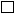  авторы отказались быть упомянутыми в качестве таковых


5. АВТОРЫ Всего авторов _____  авторы отказались быть упомянутыми в качестве таковых


5. АВТОРЫ Всего авторов _____  авторы отказались быть упомянутыми в качестве таковых


5А. СВЕДЕНИЯ ОБ АВТОРЕ 

Фамилия, имя, отчество (при его наличии):

Дата рождения: число: месяц: год: Гражданство:

Согласен на использование сведений, составляющих охраняемую законом тайну, содержащуюся в информационных системах
5А. СВЕДЕНИЯ ОБ АВТОРЕ 

Фамилия, имя, отчество (при его наличии):

Дата рождения: число: месяц: год: Гражданство:

Согласен на использование сведений, составляющих охраняемую законом тайну, содержащуюся в информационных системах
5А. СВЕДЕНИЯ ОБ АВТОРЕ 

Фамилия, имя, отчество (при его наличии):

Дата рождения: число: месяц: год: Гражданство:

Согласен на использование сведений, составляющих охраняемую законом тайну, содержащуюся в информационных системах
Адрес постоянного места жительства, включая указание страны, номер телефона:
Адрес постоянного места жительства, включая указание страны, номер телефона:
Адрес постоянного места жительства, включая указание страны, номер телефона:
Краткое описание творческого вклада автора в создание регистрируемой топологии:
Краткое описание творческого вклада автора в создание регистрируемой топологии:
Краткое описание творческого вклада автора в создание регистрируемой топологии:
6. ДАННЫЕ О ПРАВООБЛАДАТЕЛЕ НА ДАТУ ИСПОЛЬЗОВАНИЯ ТОПОЛОГИИ

Фамилия, имя, отчество (при его наличии):

Гражданство:

Адрес: Телефон:
6. ДАННЫЕ О ПРАВООБЛАДАТЕЛЕ НА ДАТУ ИСПОЛЬЗОВАНИЯ ТОПОЛОГИИ

Фамилия, имя, отчество (при его наличии):

Гражданство:

Адрес: Телефон:
6. ДАННЫЕ О ПРАВООБЛАДАТЕЛЕ НА ДАТУ ИСПОЛЬЗОВАНИЯ ТОПОЛОГИИ

Фамилия, имя, отчество (при его наличии):

Гражданство:

Адрес: Телефон:
6А. СВЕДЕНИЯ ОБ ОХРАНЫЕМЫХ ТОПОЛОГИЯХ (использованных при создании данной топологии) 
6А. СВЕДЕНИЯ ОБ ОХРАНЫЕМЫХ ТОПОЛОГИЯХ (использованных при создании данной топологии) 
6А. СВЕДЕНИЯ ОБ ОХРАНЫЕМЫХ ТОПОЛОГИЯХ (использованных при создании данной топологии) 
7. ОПЛАТА УСЛУГ РЕСПУБЛИКАНСКОЕ ГОСУДАРСТВЕННОЕ ПРЕДПРИЯТИЕ "НАЦИОНАЛЬНЫЙ ИНСТИТУТ ИНТЕЛЛЕКТУАЛЬНОЙ СОБСТВЕННОСТИ" 

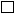  уплачена 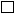  не уплачена

СВЕДЕНИЯ О ПЛАТЕЛЬЩИКЕ (указываются фамилия, имя, отчество (при наличии) физического лица или наименование юридического лица):


7. ОПЛАТА УСЛУГ РЕСПУБЛИКАНСКОЕ ГОСУДАРСТВЕННОЕ ПРЕДПРИЯТИЕ "НАЦИОНАЛЬНЫЙ ИНСТИТУТ ИНТЕЛЛЕКТУАЛЬНОЙ СОБСТВЕННОСТИ" 

 уплачена  не уплачена

СВЕДЕНИЯ О ПЛАТЕЛЬЩИКЕ (указываются фамилия, имя, отчество (при наличии) физического лица или наименование юридического лица):


7. ОПЛАТА УСЛУГ РЕСПУБЛИКАНСКОЕ ГОСУДАРСТВЕННОЕ ПРЕДПРИЯТИЕ "НАЦИОНАЛЬНЫЙ ИНСТИТУТ ИНТЕЛЛЕКТУАЛЬНОЙ СОБСТВЕННОСТИ" 

 уплачена  не уплачена

СВЕДЕНИЯ О ПЛАТЕЛЬЩИКЕ (указываются фамилия, имя, отчество (при наличии) физического лица или наименование юридического лица):

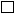  Для физического лица

Серия и номер документа, удостоверяющего личность:

ИИН:

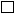  для юридического лица

БИН: 

КБК: 

БИК:


8. КОНТАКТНЫЕ РЕКВИЗИТЫ ДЛЯ ПРЕДСТАВЛЕНИЯ ТРЕТЬИМ ЛИЦАМ (телефон, адрес электронной почты, и другие): 
9. ПОДПИСЬ (И) ЗАЯВИТЕЛЯ (ЕЙ) (ПРАВООБЛАДАТЕЛЯ (ЕЙ) ИЛИ ЕГО (ИХ) ПРЕДСТАВИТЕЛЯ (ЕЙ)

______________________________________________________________

______________________________________________________________

______________________________________________________________

(От имени юридического лица заявление подписывается руководителем организации или иным лицом, уполномоченным на это в установленном законодательством Республики Казахстан порядке, с указанием его должности, и скрепляется печатью юридического лица при наличии печати.

Подпись любого лица должна быть расшифрована с указанием фамилии и инициалов и указана дата подписания заявления.

Правообладатели – физические лица подтверждают согласие с обработкой указанных в данном заявлении персональных данных в целях и объеме, необходимых для предоставления государственной услуги, и в течение срока действия исключительного права на регистрируемый объект)Приложение 10
к приказу Министра юстиции
Республики Казахстан
от 11 октября 2018 года № 1481Приложение 1
к стандарту государственной услуги 
"Предоставление выписки из
государственных реестров
товарных знаков, наименований
мест происхождения товаров"Приложение 2
к стандарту государственной услуги
"Предоставление выписки из
государственных реестров
товарных знаков, наименований
мест происхождения товаров"ФормаПриложение 11
к приказу Министра юстиции
Республики Казахстан
от 11 октября 2018 года № 1481Приложение 1
к стандарту государственной
услуги "Аттестация кандидатов
в патентные поверенные"Приложение 2
к стандарту государственной
услуги "Аттестация кандидатов
в патентные поверенные"
Министерство юстиции
Республики Казахстан
Председателю аттестационной комиссии
от _________________________
(фамилия имя отчество (при его
наличии) гражданина,
индивидуальный
идентификационный номер)Адрес местожительства:
___________________________
__________________________
(почтовый индекс, область,
город, район, населенный пункт,
наименование улицы,
номер дома/здания)Приложение 3
к стандарту государственной
услуги "Аттестация кандидатов
в патентные поверенные"Приложение 12
к приказу Министра юстиции
Республики Казахстан
от 11 октября 2018 года № 1481Приложение 1
к стандарту государственной
услуги "Выдача свидетельства
патентного поверенного"Приложение 2
к стандарту государственной
услуги "Выдача свидетельства
патентного поверенного"
Министерство юстиции
Республики Казахстан
Председателю аттестационной комиссии
от ________________________
(фамилия имя отчество (при его
наличии) гражданина,
индивидуальный идентификационный номер)
Адрес местожительства
____________________________
____________________________
(почтовый индекс, область,
город, район, населенный пункт,
наименование улицы,
номер дома/здания)Приложение 13
к приказу Министра юстиции
Республики Казахстан
от 11 октября 2018 года № 1481